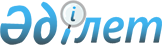 2010 - 2012 жылдарға арналған Ақсу қаласының бюджеті туралы
					
			Күшін жойған
			
			
		
					Павлодар облысы Ақсу қалалық мәслихатының 2009 жылғы 25 желтоқсандағы N 187/21 шешімі. Павлодар облысы Ақсу қаласының Әділет басқармасында 2009 жылғы 29 желтоқсанда N 12-2-122 тіркелген. Күші жойылды - Павлодар облысы Ақсу қалалық мәслихатының 2014 жылғы 12 тамыздағы N 265/36 шешімімен      Ескерту. Күші жойылды - Павлодар облысы Ақсу қалалық мәслихатының 12.08.2014 N 265/36 шешімімен.      РҚАО ескертпесі.

      Мәтінде авторлық орфография және пунктуация сақталған

      Қазақстан Республикасының "Қазақстан Республикасындағы жергілікті мемлекеттік басқару және өзін-өзі басқару туралы" Заңының   6-бабының 1-тармағы 1) тармақшасына, Қазақстан Республикасының 2008 жылғы 4 желтоқсандағы Бюджет кодексінің 75-бабына, облыстық мәслихаттың (ІV сайланған ХХІ сессиясы) 2009 жылғы 22 желтоқсандағы "2010 - 2012 жылдарға арналған облыстық бюджет туралы" N 259/21 шешіміне сәйкес қалалық мәслихат ШЕШІМ ЕТЕДІ:



      1. 2010 - 2012 жылдарға арналған қалалық бюджет 1, 2 және 3қосымшаларына сәйкес, соның ішінде 2010 жылға арналған мына көлемде бекітілсін:

      1) кірістер - 4122402 мың теңге:

      салық түсімдері - 2572043 мың теңге;

      салық емес түсімдер - 13998 мың теңге;

      негізгі капиталды сатқаннан түсетін түсімдер - 14724 мың теңге;

      трансферттерден түсетін түсімдер – 1521637 мың теңге;

      2) шығыстар - 4053682 мың теңге;

      3) таза бюджеттік несиелендіру - 17607 мың теңге:

      бюджеттік несиелер - 17805 мың теңге;

      бюджет несиелерін өтеу - 198 мың теңге;

      4) қаржы активтерімен операциялар бойынша сальдо - 89950 мың теңге:

      қаржы активтерін сатып алу - 89950 мың теңге;

      мемлекеттік қаржы активтерін сатқаннан түсімдер – нөл теңгеге тең;

      5) бюджет тапшылығы - -38837 мың теңге;

      6) бюджет тапшылығын қаржыландыру - 38837 мың теңге:

      қарыздардың түсуі - 17805 мың теңге;

      қарыздарды өтеу - 198 мың теңге;

      бюджет қаражаттарының пайдаланылған қалдықтары – 21230 мың теңге.

      Ескерту. 1-тармақ жаңа редакцияда - Павлодар облысы Ақсу қалалық мәслихатының 2010.12.22 N 256/31 (2010.01.01 бастап қолданысқа енеді) Шешімімен.



      2. 2010 жылға арналған ауданның (облыстық маңыздағы қаланың) жергілікті атқарушы органының резервісі 27642 мың теңге сомасында бекітілсін.

      Ескерту. 2-тармаққа өзгерту енгізілді - Павлодар облысы Ақсу қалалық мәслихатының 2010.06.11 N 226/26; 2010.09.06 N 228/27 (2010.01.01 бастап қолданысқа енеді); 2010.11.03 N 252/29 (2010.01.01 бастап қолданысқа енеді); 2010.12.03 N 254/30 (2010.01.01 бастап қолданысқа енеді) Шешімдерімен.



      3. 2010 жылға арналған облыстық бюджеттен табысталатын нысаналы ағымдағы трансферттердің көлемі келесі мөлшерде үлестірілсін:

      нысаналы ағымдағы трансферттер - 680597 мың теңге;

      дамытуға нысаналы трансферттер - 844973 мың теңге;

      бюджеттік несиелер - 23146 мың теңге.

      Ескерту. 3-тармақ жаңа редакцияда - Павлодар облысы Ақсу қалалық мәслихатының 2010.02.12 N 190/23 (2010.01.01 бастап қолданысқа енеді) шешімімен; өзгерту енгізілді 2010.04.14 N 199/25;  2010.06.11 N 226/26; 2010.09.06 N 228/27 (2010.01.01 бастап қолданысқа енеді); 2010.11.03 N 252/29 (2010.01.01 бастап қолданысқа енеді) Шешімдерімен.



      3-1. Қала бюджетінде ауылдық жерде жұмыс істейтін және мемлекеттік қызметшілер болып табылмайтын әлеуметтік қамтамасыз ету, білім, мәдениет және спорт саласы мамандарына қалалық жағдайларда осы қызмет түрлерімен айналысатын мамандардың ставкаларымен салыстырғанда тарифтік ставкаларының айлықақыларын 25 пайызға көтеру сақталсын.

      Ескерту. Шешім 3-1 тармақпен толықтырылды - Павлодар облысы Ақсу қалалық мәслихатының 2010.02.12 N 190/23 (2010.01.01 бастап қолданысқа енеді) шешімімен.



      4. Осы шешім 2010 жылғы 1 қаңтардан бастап күшіне енеді.



      5. Осы шешімнің орындалуын бақылау қалалық мәслихаттың жоспары мен бюджеті мәселелері жөніндегі тұрақты комиссиясына жүктелсін.      Сессия төрағасы                            С. Гейн      Қалалық мәслихат хатшысы                   М. Омарғалиев

Ақсу қалалық мәслихатының

2009 жылғы 25 желтоқсандағы

(IV сайланған XХI сессиясы)

N 187/21 шешіміне    

1-қосымша         2010 жылға арналған Ақсу қаласының бюджеті      Ескерту. 1-қосымша жаңа редакцияда - Павлодар облысы Ақсу қалалық мәслихатының 2010.12.22 N 256/31 (2010.01.01 бастап қолданысқа енеді) Шешімімен.

Ақсу қалалық мәслихатының

2009 жылғы 25 желтоқсандағы

(IV сайланған XХI сессиясы)

N 187/21 шешіміне    

2-қосымша        2011 жылға арналған Ақсу қаласының бюджеті

Ақсу қалалық мәслихатының 

2009 жылғы 25 желтоқсандағы

(IV сайланған XХI сессиясы)

N 187/21 шешіміне    

3-қосымша        2012 жылға арналған Ақсу қаласының бюджеті

Ақсу қалалық мәслихатының   

2009 жылғы 25 желтоқсандағы    

(IV сайланған XХІ кезектен тыс

сессиясы) N 187/21 шешіміне  

4-қосымша         2010 жылға арналған Ақсу қаласының бюджетін орындау үрдісінде секвестрге жатпайтын бюджеттік бағдарламалардың тізбесі      Ескерту. Шешім 4-қосымшамен толықтырылды - Павлодар облысы Ақсу қалалық мәслихатының 2010.02.12 N 190/23 (2010.01.01 бастап қолданысқа енеді) шешімімен.

Ақсу қалалық мәслихатының   

2009 жылғы 25 желтоқсандағы    

(IV сайланған XХІ кезектен тыс

сессиясы) N 187/21 шешіміне  

5-қосымша         М. Омаров селолық округі бойынша 2010 жылға

арналған бюджеттік бағдарламалардың тізбесі      Ескерту. Шешім 5-қосымшамен толықтырылды - Павлодар облысы Ақсу қалалық мәслихатының 2010.02.12 N 190/23 (2010.01.01 бастап қолданысқа енеді); өзгерту енгізілді - Павлодар облысы Ақсу қалалық мәслихатының 2010.11.03 N 252/29 (2010.01.01 бастап қолданысқа енеді) Шешімдерімен. 

Айнакөл селолық округі бойынша 2010 жылға

арналған бюджеттік бағдарламалардың тізбесі 

Жолқұдық селолық округі бойынша 2010 жылға

арналған бюджеттік бағдарламалардың тізбесі 

Ақжол селолық округі бойынша 2010 жылға

арналған бюджеттік бағдарламалардың тізбесі 

Пограничный селолық округі бойынша 2010 жылға

арналған бюджеттік бағдарламалардың тізбесі 

Сарышығанақ селолық округі бойынша 2010 жылға

арналған бюджеттік бағдарламалардың тізбесі 

Құркөл селолық округі бойынша 2010 жылға

арналған бюджеттік бағдарламалардың тізбесі 

Қызылжар селолық округі бойынша 2010 жылға

арналған бюджеттік бағдарламалардың тізбесі 

Еңбек селолық округі бойынша 2010 жылға

арналған бюджеттік бағдарламалардың тізбесі 

Евгеньвка селолық округі бойынша 2010 жылға

арналған бюджеттік бағдарламалардың тізбесі 

Алғабас ауылы бойынша 2010 жылға арналған

бюджеттік бағдарламалардың тізбесі 

Үштерек ауылы бойынша 2010 жылға арналған

бюджеттік бағдарламалардың тізбесі 

Достық селолық округі бойынша 2010 жылға

арналған бюджеттік бағдарламалардың тізбесі 

Қалқаман ауылы бойынша 2010 жылға арналған

бюджеттік бағдарламалардың тізбесі 

Ақсу кенті бойынша 2010 жылға арналған

бюджеттік бағдарламалардың тізбесі
					© 2012. Қазақстан Республикасы Әділет министрлігінің «Қазақстан Республикасының Заңнама және құқықтық ақпарат институты» ШЖҚ РМК
				Санаты                      АтауыСанаты                      АтауыСанаты                      АтауыСанаты                      АтауыСанаты                      АтауыСанаты                      АтауыСомасы (мың теңге)СыныбыСыныбыСыныбыСыныбыСыныбыСомасы (мың теңге)Ішкі сыныбыІшкі сыныбыІшкі сыныбыІшкі сыныбыСомасы (мың теңге)1234567І. Кірістер41224021Салық түсімдері257204301Табыс салығы13876172Жеке табыс салығы138761703Әлеуметтік салық3570221Әлеуметтік салық35702204Меншікке салық7433271Мүлікке салық4880003Жер салығы1879404Көлік құралдарына салық654875Бірыңғай жер салығы190005Тауарларға, жұмыстар мен қызмет көрсетулерге ішкі салықтар710862Акциздер29303Табиғи және басқа ресурстарды пайдаланғаны үшін түсімдер584004Кәсіпкерлік және кәсіби қызметті жүргізгені үшін алымдар93815Ойын бизнесіне салық37508Құқықтық маңызы бар іс-қимылдарды жасағаны және (немесе) мемлекеттік органдармен немесе лауазымды тұлғалармен уәкілетті құжаттарды бергені үшін алынатын міндетті төлемдер129911Мемлекеттік баж129912Салықтық емес түсімдер1399801Мемлекеттік меншіктен түсетін кірістер77985Мемлекеттік меншіктегі мүлікті жалға беруден түсетін кірістер779806Басқа да салықтық емес түсімдер62001Басқа да салықтық емес түсімдер62003Негізгі капиталды сатқаннан түсетін түсімдер1472401Мемлекеттік мекемелерге бекітілген мемлекеттік мүлікті сату45591Мемлекеттік мекемелерге бекітілген мемлекеттік мүлікті сату455903Жерді және материалдық емес активтерді сату101651Жерді сату91652Материалдық емес активті сату10004Трансферттердің түсімі152163702Мемлекеттік басқарудың жоғары тұрған органдарынан трансферттер15216372Облыстық бюджеттен трансферттер1521637Функционалдық топФункционалдық топФункционалдық топФункционалдық топФункционалдық топФункционалдық топСомасы (мың теңге)Кіші функцияКіші функцияКіші функцияКіші функцияКіші функцияСомасы (мың теңге)МекемеМекемеМекемеМекемеСомасы (мың теңге)БағдарламаБағдарламаБағдарламаСомасы (мың теңге)Кіші бағдарламаКіші бағдарламаСомасы (мың теңге)ІІ. Шығындар405368201Жалпы сипаттағы мемлекеттік қызмет көрсетулер1887041Мемлекеттік басқарудың жалпы функцияларын орындайтын өкілетті, атқарушы және басқа да органдар153337112Аудан (облыстық маңыздағы қаланың) мәслихатының аппараты10899001Аудан (облыстық маңыздағы қала) мәслихатының қызметін қамтамасыз ету бойынша қызметтер10899122Аудан (облыстық маңыздағы қала) әкімінің аппараты58667001Аудан (облыстық маңыздағы қала) әкімінің қызметін қамтамасыз ету58667123Қаладағы аудан, аудандық маңыздағы қала, кент, ауыл (село), ауылдық (селолық) округ әкімінің аппараты83771001Қаладағы аудан, облыстық маңыздағы қала, кент, ауыл (село), ауылдық (селолық) округ әкімі аппаратының қызмет етуі82271023Мемлекеттік органдарды материалдық-техникалық жарақтандыру15002Қаржы қызметі25350452Ауданның (облыстық маңыздағы қаланың) қаржы бөлімі25350001Аудандық бюджетті орындау және аудандық (облыстық маңызы бар қала) коммуналдық меншікті орындау және бақылау саласындағы мемлекеттік саясатты іске асыру жөніндегі қызметтер20467003Салық салу мақсатында мүлікті бағалауды ұйымдастыру601004Біржолғы талондарды беру және біржолғы талондарды сатқаннан түскен сомалар алымдарының толықтығын қамтамасыз ету жөніндегі жұмысты ұйымдастыру1212011Коммуналдық меншікке келіп түскен мүлікті есепке алу, сақтау, бағалау және іске асыру30705Жоспарлау және статистикалық қызмет10017453Ауданның (облыстық маңыздағы қаланың) экономика және бюджеттік жоспарлау бөлімі10017001Экономикалық саясатты, мемлекеттік жоспарлау жүйесін қалыптастыру және дамыту және аудандық (облыстық маңызы бар қаланы) басқару саласындағы мемлекеттік саясатты іске асыру жөніндегі қызметтер1001702Қорғаныс96291Әскери қажеттіліктер9629122Аудан (облыстық маңыздағы қала) әкімінің аппараты9629005Жалпыға бірдей әскери міндеттілікті орындау шеңберіндегі іс-шаралар962903Қоғамдық тәртіп және қауіпсіздік, құқықтық, сот, қылмыстық-атқару қызметі43491Құқық қорғау қызметі4349458Ауданның (облыстық маңыздағы қаланың) тұрғын үй-коммуналдық шаруашылығы, жолаушылар көлігі және автомобиль жолдары бөлімі4349021Елді мекендерде жол қозғалысы қауіпсіздігін қамтамасыз ету434904Білім беру20529891Мектепке дейінгі тәрбие және оқыту305196123Қаладағы аудан, аудандық маңыздағы қала, кент, ауыл (село), ауылдық (селолық) округ әкімінің аппараты33991004Мектепке дейінгі тәрбие мен оқыту ұйымдарын қолдау3399146  4Ауданның (облыстық маңыздағы қаланың) білім бөлімі271205009Мектепке дейінгі тәрбие мен оқыту ұйымдарының қызметін қамтамасыз ету2712052Бастауыш, негізгі орта және жалпы орта білім беру1580067123Қаладағы аудан, аудандық маңыздағы қала, кент, ауыл (село), ауылдық (селолық) округ әкімінің аппараты7308005Ауылдық (селолық) жерлерде оқушыларды мектепке дейін және кері тегін тасуды ұйымдастыру7308464Ауданның (облыстық маңыздағы қаланың) білім бөлімі1572759003Жалпы білім беруге оқыту1511678006Балалар үшін қосымша білім беру610819Білім беру саласындағы басқа да қызмет көрсетулер167726464Ауданның (облыстық маңыздағы қаланың) білім бөлімі67726001Білім саласын жергілікті деңгейде мемлекеттік саясатты іске асыру жөніндегі қызметтер15473005Ауданның (облыстық маңыздағы қаланың) мемлекеттік білім ұйымдарына оқулықтарды, оқу-әдістемелік кешендерін сатып алу және жеткізу20365007Аудандық (қалалық) көлемде мектеп олимпиадаларын және мектептен тыс іс-шараларды өткізу900011Өңірлік жұмыспен қамту және кадрларды қайта даярлау стратегиясын іске асыру шеңберінде білім объектілерін күрделі, ағымды жөндеу30988467Ауданның (облыстық маңызы бар қаланың) құрылыс бөлімі100000037Білім беру объектілерінің құрылысы және қайта құру10000006Әлеуметтік көмек және әлеуметтік қамтамасыз ету2467692Әлеуметтік көмек219972123Қаладағы аудан, аудандық маңыздағы қала, кент, ауыл (село), ауылдық (селолық) округ әкімінің аппараты14591003Мұқтаж азаматтарға үйге барып әлеуметтік көмек көрсету14591451Ауданның (облыстық маңыздағы қаланың) жұмыспен қамту және әлеуметтік бағдарламалар бөлімі204861002Жұмыспен қамту бағдарламасы61143005Атаулы мемлекеттік әлеуметтік көмек10234006Тұрғын үй көмегі44000007Жергілікті өкілетті органдардың шешімі бойынша мұқтаж азаматтардың жекелеген санаттарына әлеуметтік көмек30137010Үйден оқитын және тәрбиеленетін мүгедек балаларды материалдық қамтамасыз ету2013013Анықталған тұрғылықты жері жоқ тұлғаларға әлеуметтік бейімделу4208014Мұқтаж азаматтарға үйге барып әлеуметтік көмек көрсету1153001618 жасқа дейінгі балаларға мемлекеттік жәрдемақылар9294017Мүгедектерді оңалту жеке бағдарламасына сәйкес, мұқтаж мүгедектерді міндетті гигиеналық құралдармен қамтамасыз ету және ымдау тілі мамандарының, жеке көмекшілердің қызмет көрсетуі9616019Ұлы Отан соғысындағы Жеңістің 65 жылдығына орай Ұлы Отан соғысының қатысушылары мен мүгедектеріне Тәуелсіз Мемлекеттер Достастығы елдері бойынша, Қазақстан Республикасының аумағы бойынша жол жүруін, сондай-ақ оларға және олармен бірге жүретін адамдарға Мәскеу, Астана қалаларында мерекелік іс-шараларға қатысуы үшін тамақтануына, тұруына, жол жүруіне арналған шығыстарын төлеуді қамтамасыз ету943020Ұлы Отан соғысындағы Жеңістің 65 жылдығына орай Ұлы Отан соғысының қатысушылары мен мүгедектеріне, сондай-ақ оларға теңестірілген, оның ішінде майдандағы армия құрамына кірмеген, 1941 жылғы 22 маусымнан бастап 1945 жылғы 3 қыркүйек аралығындағы кезеңде әскери бөлімшелерде, мекемелерде, әскери-оқу орындарында әскери қызметтен өткен, запасқа босатылған (отставка), "1941 - 1945 жж. Ұлы Отан соғысында Германияны жеңгенi үшiн" медалімен немесе "Жапонияны жеңгені үшін" медалімен марапатталған әскери қызметшілерге, Ұлы Отан соғысы жылдарында тылда кемінде алты ай жұмыс істеген (қызметте болған) адамдарға біржолғы материалдық көмек төлеу21743464Ауданның (облыстық маңыздағы қаланың) білім бөлімі520008Жергілікті өкілетті органдардың шешімі бойынша білім беру ұйымдарының күндізгі оқу нысынында оқушылар мен тәрбиеленушілерді қоғамдық көлікте (таксиден басқа) жеңілдікпен жол жүру түрінде әлеуметтік қолдау5209Әлеуметтік көмек және әлеуметтік қамтамасыз ету саласындағы өзге де қызмет көрсетулер26797451Ауданның (облыстық маңыздағы қаланың) жұмыспен қамту және әлеуметтік бағдарламалар бөлімі26797001Тұрғындар үшін жергілікті деңгейде жұмыспен қамту және әлеуметтік бағдарламалар бөлімінің қызметін қамтамасыз ету26155011Жәрдемақыларды және басқа әлеуметтік төлемдерді есептеу, төлеу және жеткізу бойынша қызмет көрсетулер төлемі64207Тұрғын үй-коммуналдық шаруашылығы8275171Тұрғын үй шаруашылығы304829458Ауданның (облыстық маңыздағы қаланың) тұрғын үй-коммуналдық шаруашылығы, жолаушылар көлігі және автомобиль жолдары бөлімі4829003Мемлекеттік тұрғын үй қорын сақтауды ұйымдастыру2700004Азаматтардың жекелеген санаттарын тұрғын үймен қамтамасыз ету2129467Ауданның (облыстық маңызы бар қаланың) құрылыс бөлімі300000004Инженерлік коммуникациялық инфрақұрылымды дамыту, жайластыру және (немесе) сатып алу3000002Коммуналдық шаруашылық399555123Қаладағы аудан, аудандық маңыздағы қала, кент, ауыл (село), ауылдық (селолық) округ әкімінің аппараты4720014Елді мекендерді сумен қамтамасыз етуді ұйымдастыру4720458Ауданның (облыстық маңыздағы қаланың) тұрғын үй-коммуналдық шаруашылығы, жолаушылар көлігі және автомобиль жолдары бөлімі194835012Сумен жабдықтау мен субұрғыш жүйесінің жұмыс істеуі386026Аудандардың (облыстық маңыздағы қалалардың) коммуналдық мешігінде тұрған жылу желілерін пайдалануды ұйымдастару2200028Коммуналдық шаруашылықты дамыту30929030Кадрларды өнірлік жұмыспен қамту және қайта даярлау стратегиясын іске асыру шеңберінде елді мекендердің инженерлік-коммуникациялық инфрақұрылымдарын жөндеу және абаттандыру161320467Ауданның (облыстық маңызы бар қаланың) құрылыс бөлімі200000031Кадрларды өнірлік жұмыспен қамту және қайта даярлау стратегиясын іске асыру шеңберінде елді мекендердің инженерлік-коммуникациялық инфрақұрылымдарын дамыту және абаттандыру2000003Елді мекендерді абаттандыру123133123Қаладағы аудан, аудандық маңыздағы қала, кент, ауыл (село), ауылдық (селолық) округ әкімінің аппараты14320008Елді мекендердің көшелерін жарықтандыру9153009Елді мекендердің санитариясын қамтамасыз ету2454010Жерлеу орындарын ұстау және туыссыздарды жерлеу73011Елді мекендерді көріктендіру және көгалдандыру2640458Ауданның (облыстық маңыздағы қаланың) тұрғын үй-коммуналдық шаруашылығы, жолаушылар көлігі және автомобиль жолдары бөлімі108813015Елді мекендердің көшелерін жарықтандыру35014016Елді мекендердің санитариясын қамтамасыз ету18733017Туыссыздарды жерлеу және көму жерлерін ұстау1964018Елді мекендерді көріктендіру және көгалдандыру5310208Мәдениет, спорт, туризм және ақпараттық кеңестік1968741Мәдениет облысындағы қызмет92280123Қаладағы аудан, аудандық маңыздағы қала, кент, ауыл (село), ауылдық (селолық) округ әкімінің аппараты9594006Жергілікті деңгейде мәдени-сауық жұмысын қолдау9594455Ауданның (облыстық маңыздағы қаланың) мәдениет және тілдерді дамыту бөлімі82686003Мәдени-сауық жұмысын қолдау826862Спорт11606465Ауданның (облыстық маңыздағы қаланың) дене шынықтыру және спорт  бөлімі11606006Аудандық (облыстық маңыздағы қалалық) деңгейде спорттық жарыстарын өткізу10806007Әртүрлi спорт түрлерi бойынша аудан (облыстық маңызы бар қала) құрама командаларының мүшелерiн дайындау және олардың облыстық спорт жарыстарына қатысуы8003Ақпараттық кеңестік32010455Ауданның (облыстық маңыздағы қаланың) мәдениет және тілдерді дамыту бөлімі21010006Аудандық (қалалық) кітапханалардың жұмыс істеуі20090007Қазақстан халқының мемлекеттік тілін және басқа тілдерді дамыту920456Ауданның (облыстық маңыздағы қаланың) ішкі саясат бөлімі11000002Газеттер мен журналдар арқылы мемлекеттік ақпараттық саясат жүргізу4700005Телерадио хабар арқылы мемлекеттік ақпараттық саясатты жүргізу бойынша қызметтер63009Мәдениет, спорт, туризм және ақпараттық кеңістік ұйымдастыру бойынша өзге де қызметтер60978455Ауданның (облыстық маңыздағы қаланың) мәдениет және тілдерді дамыту бөлімі50044001Мәдениет және тілдерді дамыту саласындағы жергілікті деңгейде мемлекеттік саясатты іске асыру бойынша қызметтер5681004Өңірлік жұмыспен қамту және кадрларды қайта даярлау стратегиясын іске асыру шеңберінде мәдениет объектілерін күрделі, ағымды жөндеу11705010Мемлекеттік органдардың ғимараттарын, ұй-жайларын және имараттарын күрделі жөндеу32658456Ауданның (облыстық маңыздағы қаланың) ішкі саясат бөлімі7094001Жергілікті деңгейде аппарат, мемлекеттілікті нығайту және азаматтардың әлеуметтік сенімділігін қалыптастыруда мемлекеттік саясатты іске асыру жөніндегі қызметтер6237003Жастар саясаты саласындағы өңірлік бағдарламаларды іске асыру785007Мемлекеттік органдарды материалдық-техникалық жарақтандыру72465Ауданның (облыстық маңыздағы қаланың) дене шынықтыру және спорт  бөлімі3840001Дене шынықтыру және спорт саласындағы жергілікті деңгейде мемлекеттік саясатты іске асыру бойынша қызметтер384010Ауыл, су, орман, балық шаруашылығы, ерекше қорғалатын табиғи аумақтар, қоршаған ортаны және жануарлар дүниесін қорғау, жер қатынастары2840561Ауыл шаруашылығы21606453Ауданның (облыстық маңызы бар қаланың) экономика және бюджеттік жоспарлау бөлімі3007099Республикалық бюджеттен берілетін нысаналы трансферттер есебінен ауылдық елді мекендер саласының мамандарын әлеуметтік қолдау шараларын іске асыру3007462Ауданның (облыстық маңызы бар қаланың) ауыл шаруашылығы бөлімі10956001Жергілікті деңгейде ауыл шаруашылығы саласындағы мемлекеттік саясатты іске асыру жөніндегі қызметтер10956473Ауданның (облыстық маңызы бар қаланың) ветеринария бөлімі7643001Жергілікті деңгейде ветеринария саласындағы мемлекеттік саясатты іске асыру жөніндегі қызметтер5943004Мемлекеттік органдарды материалдық-техникалық жарақтандыру17002Су шаруашылығы243040467Ауданның (облыстық маңызы бар қаланың) құрылыс бөлімі243040012Сумен жабдықтау жүйесін дамыту2430406Жер қатынастары7240463Ауданның (облыстық маңызы бар қаланың) жер қатынастары бөлімі7240001Аудан (облыстық маңызы бар қала) аумағында жер қатынастарын реттеу саласындағы мемлекеттік саясатты іске асыру жөніндегі қызметтер7120008Мемлекеттік органдарды материалдық-техникалық жарақтандыру1209Ауыл, су, орман, балық шаруашылығы және қоршаған ортаны қорғау мен жер қатынастары саласындағы өзге де қызметтер12170473Ауданның (облыстық маңызы бар қаланың) ветеринария бөлімі12170011Жануар індетіне қарсы іс-шаралар өткізу1217011Өнеркәсіп, сәулет, қала құрылысы және құрылыс қызметі94852Сәулет, қала құрылысы және құрылыс қызметі9485467Ауданның (облыстық маңызы бар қаланың) құрылыс бөлімі4351001Жергілікті деңгейде құрылыс бөлімінің қызметін қамтамасыз ету жөніндегі қызметтер4242018Мемлекеттік органдардың ғимараттарын, ұй-жайларын және имараттарын күрделі жөндеу109468Ауданның (облыстық маңызы бар қаланың) сәулет және қала құрылысы бөлімі5134001Жергілікті деңгейде сәулет және қала құрылысы саласындағы мемлекеттік саясатты іске асыру жөніндегі қызметтер513412Көлiк және коммуникация1031521Автомобиль көлiгi27009123Қаладағы аудан, аудандық маңызы бар қала, кент, ауыл (село), ауылдық (селолық) округ әкімінің аппараты1475013Аудандық маңызы бар қалаларда, кенттерде, ауылдарда (селоларда), ауылдық (селолық) округтерде автомобиль жолдарының жұмыс істеуін қамтамасыз ету1475458Ауданның (облыстық маңызы бар қаланың) тұрғын үй-коммуналдық шаруашылық, жолаушылар көлігі және автомобиль жолдары бөлімі25534023Автомобиль жолдарының жұмыс істеуін қамтамасыз ету255349Көлiк және коммуникациялар саласындағы өзге де қызметтер76143458Ауданның (облыстық маңызы бар қаланың) тұрғын үй-коммуналдық шаруашылық, жолаушылар көлігі және автомобиль жолдары бөлімі76143008Өңірлік жұмыспен қамту және кадрларды қайта даярлау стратегиясын іске асыру шеңберінде аудандық маңызы бар автомобиль жолдарын, қала және елді-мекендер көшелерін жөндеу және ұстау55873024Кентiшiлiк (қалаiшiлiк) және ауданiшiлiк қоғамдық жолаушылар тасымалдарын ұйымдастыру2027013Басқалар507893Кәсiпкерлiк қызметтi қолдау және бәсекелестікті қорғау6361469Ауданның (облыстық маңызы бар қаланың) кәсіпкерлік бөлімі6361001Жергілікті деңгейде кәсіпкерлік пен өнеркәсіпті дамыту саласындағы мемлекеттік саясатты іске асыру жөніндегі қызметтер4951003Кәсіпкерлік қызметті қолдау1300005Мемлекеттік органдарды материалдық-техникалық жарақтандыру1109Басқалар44428452Ауданның (облыстық маңызы бар қаланың) қаржы бөлімі27642012Ауданның (облыстық маңызы бар қаланың) жергілікті атқарушы органының резерві27642453Ауданның (облыстық маңызы бар қаланың) экономика және бюджеттік жоспарлау бөлімі32003Жергілікті бюджеттік инвестициялық жобалардың техникалық-экономикалық негіздемесін әзірлеу және оған сараптама жүргізу32458Ауданның (облыстық маңызы бар қаланың) тұрғын үй-коммуналдық шаруашылық, жолаушылар көлігі және автомобиль жолдары бөлімі16754001Жергілікті деңгейде тұрғын үй-коммуналдық шаруашылығы, жолаушылар көлігі және автомобиль жолдары саласындағы мемлекеттік саясатты іске асыру жөніндегі қызметтер1675415Трансферттер793691Трансферттер79369452Ауданның (облыстық маңызы бар қаланың) қаржы бөлімі79369006Пайдаланылмаған (пайдаланылмаған нысаналы трансферттерді) қайтару919016Нысаналы мақсатқа сай пайдалнылмаған нысаналы трансферттерді қайтару2150020Бюджет саласындағы еңбекақы төлеу қорының өзгеруіне байланысты жоғары тұрған бюджеттерге берілетін ағымдағы нысаналы трансферттер76300ІІІ. Таза бюджеттік несиелендіру1760710Ауыл, су, орман, балық шаруашылығы, ерекше қорғалатын табиғи аумақтар, қоршаған ортаны және жануарлар дүниесін қорғау, жер қатынастары178051Ауыл шаруашылығы17805453Ауданның (облыстық маңызы бар қаланың) экономика және бюджеттік жоспарлау бөлімі17805006Ауылдық  елді мекендердің әлеуметтік саладағы мамандарын әлеуметтік қолдау шараларын іске асыру үшін бюджеттік несиелер178055Бюджеттік несиелерді өтеу1981Бюджеттік несиелерді өтеу1981Мемлекеттік бюджеттен берілген бюджеттік несиелерді өтеу198013Мемлекеттік бюджеттен берілген бюджеттік несиелерді өтеу198ІV. Қаржы активтерімен операциялар бойынша сальдо89950Қаржы активтерін сатып алу8995013Басқалар899509Басқалар89950452Ауданның (облыстық маңызы бар қаланың) қаржы бөлімі89950014Заңды тұлғалардың жарғылық капиталын қалыптастыру немесе ұлғайту89950V. Бюджет тапшылығы-38837VІ. Бюджет тапшылығын қаржыландыру388377Қарыздардың түсуі178051Ішкі мемлекеттік қарыздар178052Қарыз алу шарттары17805003Ауданның (облыстық маныздағы қаланың) жергілікті атқарушы органымен алынатын қарыздар1780516Қарыздарды өтеу1981Қарыздарды өтеу198452Ауданның (облыстық маңыздағы қаланың) қаржы бөлімі198008Жергілікті атқарушы органның жоғары тұрған бюджет алдындағы борышын өтеу19808Бюджет қаражаты қалдықтарының қозғалысы212301Бюджет қаражатының алдықтары212301Бюджет қаражатының бос қалдықтары21230001Бюджет қаражатының бос қалдықтары21230СанатыСанатыСанатыСанатыСанатыСанатыСомасы (мың теңге)Сыныбы                     АтауыСыныбы                     АтауыСыныбы                     АтауыСыныбы                     АтауыСыныбы                     АтауыСомасы (мың теңге)Ішкі сыныбыІшкі сыныбыІшкі сыныбыІшкі сыныбыСомасы (мың теңге)1234567І. Кірістер25984721Салық түсімдері203753901Табыс салығы12373762Жеке табыс салығы123737604Меншікке салық7201591Мүлікке салық4822003Жер салығы1824204Көлік құралдарына салық542395Бірыңғай жер салығы130005Тауарларға, жұмыстар мен қызмет көрсетулерге ішкі салықтар660102Акциздер21303Табиғи және басқа ресурстарды пайдаланғаны үшін түсімдер550004Кәсіпкерлік және кәсіби қызметті жүргізгені үшін алымдар84875Ойын бизнесіне салық39308Құқықтық маңызы бар іс-қимылдарды жасағаны және (немесе) мемлекеттік органдармен немесе лауазымды тұлғалармен уәкілетті құжаттарды бергені үшін алынатын міндетті төлемдер139941Мемлекеттік баж139942Салықтық емес түсімдер1090001Мемлекеттік меншіктен түсетін кірістер59005Мемлекеттік меншіктегі мүлікті жалға беруден түсетін кірістер590006Басқа да салықтық емес түсімдер50001Басқа да салықтық емес түсімдер50003Негізгі капиталды сатқаннан түсетін түсімдер1050001Мемлекеттік мекемелерге бекітілген мемлекеттік мүлікті сату14001Мемлекеттік мекемелерге бекітілген мемлекеттік мүлікті сату140003Жерді және материалдық емес активтерді сату91001Жерді сату80002Материалдық емес активті сату11004Трансферттердің түсімі53953302Мемлекеттік басқарудың жоғары тұрған органдарынан трансферттер5395332Облыстық бюджеттен трансферттер539533Функционалдық топФункционалдық топФункционалдық топФункционалдық топФункционалдық топФункционалдық топСомасы (мың теңге)Кіші функцияКіші функцияКіші функцияКіші функцияКіші функцияСомасы (мың теңге)МекемеМекемеМекемеМекемеСомасы (мың теңге)БағдарламаБағдарламаБағдарламаСомасы (мың теңге)Кіші бағдарламаКіші бағдарламаСомасы (мың теңге)1234567ІІ. Шығындар252847201Жалпы сипаттағы мемлекеттік қызмет көрсетулер1665421Мемлекеттік басқарудың жалпы функцияларын орындайтын өкілетті, атқарушы және басқа да органдар131945112Аудан (облыстық маңыздағы қаланың) мәслихатының аппараты10500001Аудан (облыстық маңыздағы қала) мәслихатының қызметін қамтамасыз ету10500122Аудан (облыстық маңыздағы қала) әкімінің аппараты51445001Аудан (облыстық маңыздағы қала) әкімінің қызметін қамтамасыз ету51445123Қаладағы аудан, аудандық маңыздағы қала, кент, ауыл (село), ауылдық (селолық) округ әкімінің аппараты70000001Қаладағы аудан, облыстық маңыздағы қала, кент, ауыл (село), ауылдық (селолық) округ әкімі аппаратының қызмет етуі700002Қаржы қызметі23218452Ауданның (облыстық маңыздағы қаланың) қаржы бөлімі23218001Аудандық бюджетті орындау және аудандық (облыстық маңызы бар қала) коммуналдық меншікті орындау және бақылау саласындағы мемлекеттік саясатты іске асыру жөніндегі қызметтер19899003Салық салу мақсатында мүлікті бағалауды ұйымдастыру200004Біржолғы талондарды беру және біржолғы талондарды сатқаннан түскен сомалар алымдарының толықтығын қамтамасыз ету жөніндегі жұмысты ұйымдастыру2179011Коммуналдық меншікке келіп түскен мүлікті есепке алу, сақтау, бағалау және іске асыру9405Жоспарлау және статистикалық қызмет11379453Ауданның (облыстық маңыздағы қаланың) экономика және бюджеттік жоспарлау бөлімі11379001Экономикалық саясатты, мемлекеттік жоспарлау жүйесін қалыптастыру және дамыту және аудандық (облыстық маңызы бар қаланы) басқару саласындағы мемлекеттік саясатты іске асыру жөніндегі қызметтер1137902Қорғаныс96411Әскери қажеттіліктер9641122Аудан (облыстық маңыздағы қала) әкімінің аппараты9641005Жалпыға бірдей әскери міндеттілікті орындау шеңберіндегі іс-шаралар964103Қоғамдық тәртіп және қауіпсіздік, құқықтық, сот, қылмыстық-атқару қызметі8001Құқық қорғау қызметі800458Ауданның (облыстық маңыздағы қаланың) тұрғын үй-коммуналдық шаруашылығы, жолаушылар көлігі және автомобиль жолдары бөлімі800021Елді мекендерде жол қозғалысы қауіпсіздігін қамтамасыз ету80004Білім беру19120121Мектепке дейінгі тәрбие және оқыту188000123Қаладағы аудан, аудандық маңыздағы қала, кент, ауыл (село), ауылдық (селолық) округ әкімінің аппараты18000004Мектепке дейінгі тәрбие мен оқыту ұйымдарын қолдау18000464Ауданның (облыстық маңыздағы қаланың) білім бөлімі170000009Мектепке дейінгі тәрбие мен оқыту ұйымдарының қызметін қамтамасыз ету1700002Бастауыш, негізгі орта және жалпы орта білім беру1695984123Қаладағы аудан, аудандық маңыздағы қала, кент, ауыл (село), ауылдық (селолық) округ әкімінің аппараты5842005Ауылдық (селолық) жерлерде оқушыларды мектепке дейін және кері тегін тасуды ұйымдастыру5842464Ауданның (облыстық маңыздағы қаланың) білім бөлімі1690142003Жалпы білім беруге оқыту1638142006Балалар үшін қосымша білім беру520009Білім беру саласындағы басқа да қызмет көрсетулер28028464Ауданның (облыстық маңыздағы қаланың) білім бөлімі28028001Білім саласын жергілікті деңгейде мемлекеттік саясатты іске асыру жөніндегі қызметтер15228005Ауданның (облыстық маңыздағы қаланың) мемлекеттік білім ұйымдарына оқулықтарды, оқу-әдістемелік кешендерін сатып алу және жеткізу12000007Аудандық (қалалық) көлемде мектеп олимпиадаларын және мектептен тыс іс-шараларды өткізу80006Әлеуметтік көмек және әлеуметтік қамтамасыз ету1317522Әлеуметтік көмек101012123Қаладағы аудан, аудандық маңыздағы қала, кент, ауыл (село), ауылдық (селолық) округ әкімінің аппараты18000003Мұқтаж азаматтарға үйде әлеуметтік көмек көрсету18000451Ауданның (облыстық маңыздағы қаланың) жұмыспен қамту және әлеуметтік бағдарламалар бөлімі82762002Жұмыспен қамту бағдарламасы13000005Атаулы мемлекеттік әлеуметтік көмек6500006Тұрғын үй көмегі8500007Жергілікті өкілетті органдардың шешімі бойынша мұқтаж азаматтардың жекелеген санаттарына әлеуметтік көмек33127010Үйден оқитын және тәрбиеленетін мүгедек балаларды материалдық қамтамасыз ету1600014Мұқтаж азаматтарға үйге барып әлеуметтік көмек көрсету1383501618 жасқа дейінгі балаларға мемлекеттік жәрдемақылар2700017Мүгедектерді оңалту жеке бағдарламасына сәйкес, мұқтаж мүгедектерді міндетті гигиеналық құралдармен қамтамасыз ету және ымдау тілі мамандарының, жеке көмекшілердің қызмет көрсетуі3500464Ауданның (облыстық маңыздағы қаланың) білім бөлімі250008Күндізгі оқыту нысанындағы білім ұйымдарының оқушылары мен тәрбиеленушілерді әлеуметтік қолдау2509Әлеуметтік көмек және әлеуметтік қамтамасыз ету саласындағы өзге де қызмет көрсетулер30740451Ауданның (облыстық маңыздағы қаланың) жұмыспен қамту және әлеуметтік бағдарламалар бөлімі30740001Жұмыспен қамту және әлеуметтік бағдарламалар бөлімінің қызметін қамтамасыз ету28740011Жәрдемақыларды және басқа әлеуметтік төлемдерді есептеу, төлеу және жеткізу бойынша қызмет көрсетулер төлемі200007Тұрғын үй-коммуналдық шаруашылығы779751Тұрғын үй шаруашылығы6000458Ауданның (облыстық маңыздағы қаланың) тұрғын үй-коммуналдық шаруашылығы, жолаушылар көлігі және автомобиль жолдары бөлімі6000003Мемлекеттік тұрғын үй қорын сақтауды ұйымдастыру3000004Азаматтардың жекелеген санаттарын тұрғын үймен қамтамасыз ету30002Коммуналдық шаруашылық2100123Қаладағы аудан, аудандық маңыздағы қала, кент, ауыл (село), ауылдық (селолық) округ әкімінің аппараты2100014Елді мекендерді сумен қамтамасыз етуді ұйымдастыру21003Елді мекендерді абаттандыру69875123Қаладағы аудан, аудандық маңыздағы қала, кент, ауыл (село), ауылдық (селолық) округ әкімінің аппараты6675008Елді мекендердің көшелерін жарықтандыру2400009Елді мекендердің санитариясын қамтамасыз ету2000010Жерлеу орындарын ұстау және туыссыздарды жерлеу175011Елді мекендерді көріктендіру және көгалдандыру2100458Ауданның (облыстық маңыздағы қаланың) тұрғын үй-коммуналдық шаруашылығы, жолаушылар көлігі және автомобиль жолдары бөлімі63200015Елді мекендердің көшелерін жарықтандыру7700016Елді мекендердің санитариясын қамтамасыз ету4200017Туыссыздарды жерлеу және көму жерлерін ұстау1900018Елді мекендерді көріктендіру және көгалдандыру494008Мәдениет, спорт, туризм және ақпараттық кеңістік1211161Мәдениет облысындағы қызмет66924123Қаладағы аудан, аудандық маңыздағы қала, кент, ауыл (село), ауылдық (селолық) округ әкімінің аппараты11000006Жергілікті деңгейде мәдени-сауық жұмысын қолдау11000455Ауданның (облыстық маңыздағы қаланың) мәдениет және тілдерді дамыту бөлімі55924003Мәдени-сауық жұмысын қолдау559242Спорт9513465Ауданның (облыстық маңыздағы қаланың) дене шынықтыру және спорт  бөлімі9513006Аудандық (облыстық маңыздағы қалалық) деңгейде спорттық жарыстарын өткізу95133Ақпараттық кеңістік26159455Ауданның (облыстық маңыздағы қаланың) мәдениет және тілдерді дамыту бөлімі21759006Аудандық (қалалық) кітапханалардың жұмыс істеуі20259007Қазақстан халқының мемлекеттік тілін және басқа тілдерді дамыту1500456Ауданның (облыстық маңыздағы қаланың) ішкі саясат бөлімі4400002Газеттер мен журналдар арқылы мемлекеттік ақпараттық саясат жүргізу2000005Телерадио хабар арқылы мемлекеттік ақпараттық саясатты жүргізу бойынша қызметтер24009Мәдениет, спорт, туризм және ақпараттық кеңістік ұйымдастыру бойынша өзге де қызметтер18520455Ауданның (облыстық маңыздағы қаланың) мәдениет және тілдерді дамыту бөлімі6234001Мәдениет және тілдерді дамыту саласындағы жергілікті деңгейде мемлекеттік саясатты іске асыру бойынша қызметтер6234456Ауданның (облыстық маңыздағы қаланың) ішкі саясат бөлімі7529001Жергілікті деңгейде аппарат, мемлекеттілікті нығайту және азаматтардың әлеуметтік сенімділігін қалыптастыруда мемлекеттік саясатты іске асыру жөніндегі қызметтер6829003Жастар саясаты саласындағы өңірлік бағдарламаларды іске асыру700465Ауданның (облыстық маңыздағы қаланың) дене шынықтыру және спорт  бөлімі4757001Дене шынықтыру және спорт саласындағы жергілікті деңгейде мемлекеттік саясатты іске асыру бойынша қызметтер475710Ауыл, су, орман, балық шаруашылығы, ерекше қорғалатын табиғи аумақтар, қоршаған ортаны және жануарлар дүниесін қорғау, жер қатынастары173421Ауыл шаруашылығы9226462Ауданның (облыстық маңыздағы қаланың) ауыл шаруашылығы бөлімі9226001Ауыл шаруашылығы саласындағы жергілікті деңгейде мемлекеттік саясатты іске асыру бойынша қызметтер92266Жер қатынастары8116463Ауданның (облыстық маңыздағы қаланың) жер қатынастарының бөлімі8116001Аудан (облыстық маңызы бар қала) аумағында жер қатынастарын реттеу саласындағы мемлекеттік саясатты іске асыру жөніндегі қызметтер811611Өнеркәсіп, сәулет, қала құрылысы және құрылыс қызметі99572Сәулет, қала құрылысы және құрылыс қызметі9957467Ауданның (облыстық маңыздағы қаланың) құрылыс бөлімі3945001Құрылыс саласындағы жергілікті деңгейде мемлекеттік саясатты іске асыру бойынша қызметтер3945468Ауданның (облыстық маңыздағы қаланың) сәулет және қала салу бөлімі6012001Сәулет және қала салу саласындағы жергілікті деңгейде мемлекеттік саясатты іске асыру бойынша қызметтер601212Көлік және коммуникация457401Автомобиль көлігі35740123Қаладағы аудан, аудандық маңыздағы қала, кент, ауыл (село), ауылдық (селолық) округ әкімінің аппараты8740013Аудандық маңыздағы қалаларда, кенттерде, ауылдарда (селоларда), ауылдық (селолық) округтерде автомобиль жолдарының қызмет етуін қамтамасыз ету8740458Ауданның (облыстық маңыздағы қаланың) тұрғын үй-коммуналдық шаруашылығы, жолаушылар көлігі және автомобиль жолдары бөлімі27000023Автомобиль жолдарының қызмет етуін қамтамасыз ету270009Көлік және коммуникация саласындағы өзге де қызмет көрсетулер10000458Ауданның (облыстық маңыздағы қаланың) тұрғын үй-коммуналдық шаруашылығы, жолаушылар көлігі және автомобиль жолдары бөлімі10000024Кент ішілік (кала ішілік), аудан ішілік қоғамдық тасымалдаулрды ұйымдастыру1000013Өзгелер355953Кәсіпкерлік қызметті қолдау және бәсекелестікті қорғау6021469Ауданның (облыстық маңыздағы қаланың) кәсіпкерлік бөлімі6021001Кәсіпкерлік бөлімінің қызметін қамтамасыз ету60219Өзгелер29574452Ауданның (облыстық маңыздағы қаланың) қаржы бөлімі11200012Ауданның (облыстық маңыздағы бар қаланың) жергілікті атқарушы органының резерві11200458Ауданның (облыстық маңыздағы қаланың) тұрғын үй-коммуналдық шаруашылығы, жолаушылар көлігі және автомобиль жолдары бөлімі18374001Тұрғын үй-коммуналдық шаруашылығы, жолаушылар көлігі және автомобиль жолдары бөлімінің қызметін қамтамасыз ету18374III. Таза бюджеттік несиелендіру0ІV. Қаржы активтерімен операциялар бойынша сальдо70000Қаржы активтерін сатып алу7000013Өзгелер700009Өзгелер70000452Ауданның (облыстық маңыздағы қаланың) қаржы бөлімі70000014Заңды тұлғалардың жарғы капиталының қалыптастыру немесе ұлғайту70000V. Бюджет тапшылығы0VІ. Бюджет тапшылығын қаржыландыру07Қарыздардың түсуі01Ішкі мемлекеттік қарыздар02Қарыз алу шарттары0003Ауданның (облыстық маңыздағы қаланың) жергілікті атқарушы органымен алынатын қарыздар016Қарыздарды өтеу01Қарыздарды өтеу0452Ауданның (облыстық маңыздағы қаланың) қаржы бөлімі0009Жергілікті атқарушы органның борышын өтеу08Бюджет қаражаты қалдықтарының қозғалысы1Бюджет қаражатының қалдықтары01Бюджет қаражатының бос қалдықтары01Бюджет қаражатының бос қалдықтары0СанатыСанатыСанатыСанатыСанатыСанатыСомасы (мың теңге)Сыныбы АтауыСыныбы АтауыСыныбы АтауыСыныбы АтауыСыныбы АтауыСомасы (мың теңге)Ішкі сыныбыІшкі сыныбыІшкі сыныбыІшкі сыныбыСомасы (мың теңге)1234567І. Кірістер29362181Салық түсімдері219731801Табыс салығы13917642Жеке табыс салығы139176404Меншікке салық7239551Мүлікке салық4822003Жер салығы1824204Көлік құралдарына салық580355Бірыңғай жер салығы130005Тауарларға, жұмыстар мен қызмет көрсетулерге ішкі салықтар666272Акциздер21303Табиғи және басқа ресурстарды пайдаланғаны үшін түсімдер550004Кәсіпкерлік және кәсіби қызметті жүргізгені үшін алымдар90775Ойын бизнесіне салық42008Құқықтық маңызы бар іс-қимылдарды жасағаны және (немесе) мемлекеттік органдармен немесе лауазымды тұлғалармен уәкілетті құжаттарды бергені үшін алынатын міндетті төлемдер149721Мемлекеттік баж149722Салықтық емес түсімдер710001Мемлекеттік меншіктен түсетін кірістер61005Мемлекеттік меншіктегі мүлікті жалға беруден түсетін кірістер610006Басқа да салықтық емес түсімдер10001Басқа да салықтық емес түсімдер10003Негізгі капиталды сатқаннан түсетін түсімдер1100001Мемлекеттік мекемелерге бекітілген мемлекеттік мүлікті сату18001Мемлекеттік мекемелерге бекітілген мемлекеттік мүлікті сату180003Жерді және материалдық емес активтерді сату92001Жерді сату80002Материалдық емес активті сату12004Трансферттердің түсімі72080002Мемлекеттік басқарудың жоғары тұрған органдарынан трансферттер7208002Облыстық бюджеттен трансферттер720800Функционалдық топФункционалдық топФункционалдық топФункционалдық топФункционалдық топФункционалдық топСомасы (мың теңге)Кіші функцияКіші функцияКіші функцияКіші функцияКіші функцияСомасы (мың теңге)МекемеМекемеМекемеМекемеСомасы (мың теңге)БағдарламаБағдарламаБағдарламаСомасы (мың теңге)Кіші бағдарламаКіші бағдарламаСомасы (мың теңге)1234567ІІ. Шығындар284601801Жалпы сипаттағы мемлекеттік қызмет көрсетулер1843071Мемлекеттік басқарудың жалпы функцияларын орындайтын өкілетті, атқарушы және басқа да органдар145897112Аудан (облыстық маңыздағы қаланың) мәслихатының аппараты11340001Аудан (облыстық маңыздағы қала) мәслихатының қызметін қамтамасыз ету11340122Аудан (облыстық маңыздағы қала) әкімінің аппараты54557001Аудан (облыстық маңыздағы қала) әкімінің қызметін қамтамасыз ету54557123Қаладағы аудан, аудандық маңыздағы қала, кент, ауыл (село), ауылдық (селолық) округ әкімінің аппараты80000001Қаладағы аудан, облыстық маңыздағы қала, кент, ауыл (село), ауылдық (селолық) округ әкімі аппаратының қызмет етуі800002Қаржы қызметі24432452Ауданның (облыстық маңыздағы қаланың) қаржы бөлімі24432001Аудандық бюджетті орындау және аудандық (облыстық маңызы бар қала) коммуналдық меншікті орындау және бақылау саласындағы мемлекеттік саясатты іске асыру жөніндегі қызметтер20103003Салық салу мақсатында мүлікті бағалауды ұйымдастыру400004Біржолғы талондарды беру және біржолғы талондарды сатқаннан түскен сомалар алымдарының толықтығын қамтамасыз ету жөніндегі жұмысты ұйымдастыру2789011Коммуналдық меншікке келіп түскен мүлікті есепке алу, сақтау, бағалау және іске асыру11405Жоспарлау және статистикалық қызмет13978453Ауданның (облыстық маңыздағы қаланың) экономика және бюджеттік жоспарлау бөлімі13978001Экономикалық саясатты, мемлекеттік жоспарлау жүйесін қалыптастыру және дамыту және аудандық (облыстық маңызы бар қаланы) басқару саласындағы мемлекеттік саясатты іске асыру жөніндегі қызметтер1397802Қорғаныс105411Әскери қажеттіліктер10541122Аудан (облыстық маңыздағы қала) әкімінің аппараты10541005Жалпыға бірдей әскери міндеттілікті орындау шеңберіндегі іс-шаралар1054103Қоғамдық тәртіп және қауіпсіздік, құқықтық, сот, қылмыстық-атқару қызметі12001Құқық қорғау қызметі1200458Ауданның (облыстық маңыздағы қаланың) тұрғын үй-коммуналдық шаруашылығы, жолаушылар көлігі және автомобиль жолдары бөлімі1200021Елді мекендерде жол қозғалысы қауіпсіздігін қамтамасыз ету120004Білім беру20636991Мектепке дейінгі тәрбие және оқыту208901123Қаладағы аудан, аудандық маңыздағы қала, кент, ауыл (село), ауылдық (селолық) округ әкімінің аппараты20000004Мектепке дейінгі тәрбие мен оқыту ұйымдарын қолдау21020464Ауданның (облыстық маңыздағы қаланың) білім бөлімі188901009Мектепке дейінгі тәрбие мен оқыту ұйымдарының қызметін қамтамасыз ету1889012Бастауыш, негізгі орта және жалпы орта білім беру1823996123Қаладағы аудан, аудандық маңыздағы қала, кент, ауыл (село), ауылдық (селолық) округ әкімінің аппараты6478005Ауылдық (селолық) жерлерде оқушыларды мектепке дейін және кері тегін тасуды ұйымдастыру6478464Ауданның (облыстық маңыздағы қаланың) білім бөлімі1817518003Жалпы білім беруге оқыту1751401006Балалар үшін қосымша білім беру661179Білім беру саласындағы басқа да қызмет көрсетулер30802464Ауданның (облыстық маңыздағы қаланың) білім бөлімі30802001Білім саласын жергілікті деңгейде мемлекеттік саясатты іске асыру жөніндегі қызметтер16202005Ауданның (облыстық маңыздағы қаланың) мемлекеттік білім ұйымдарына оқулықтарды, оқу-әдістемелік кешендерін сатып алу және жеткізу13500007Аудандық (қалалық) көлемде мектеп олимпиадаларын және мектептен тыс іс-шараларды өткізу110006Әлеуметтік көмек және әлеуметтік қамтамасыз ету15690502Әлеуметтік көмек123905123Қаладағы аудан, аудандық маңыздағы қала, кент, ауыл (село), ауылдық (селолық) округ әкімінің аппараты19000003Мұқтаж азаматтарға үйде әлеуметтік көмек көрсету19000451Ауданның (облыстық маңыздағы қаланың) жұмыспен қамту және әлеуметтік бағдарламалар бөлімі101805002Жұмыспен қамту бағдарламасы17900005Атаулы мемлекеттік әлеуметтік көмек9990006Тұрғын үй көмегі9500007Жергілікті өкілетті органдардың шешімі бойынша мұқтаж азаматтардың жекелеген санаттарына әлеуметтік көмек40200010Үйден оқитын және тәрбиеленетін мүгедек балаларды материалдық қамтамасыз ету1800014Мұқтаж азаматтарға үйге барып әлеуметтік көмек көрсету1511501618 жасқа дейінгі балаларға мемлекеттік жәрдемақылар3100017Мүгедектерді оңалту жеке бағдарламасына сәйкес, мұқтаж мүгедектерді міндетті гигиеналық құралдармен қамтамасыз ету және ымдау тілі мамандарының, жеке көмекшілердің қызмет көрсетуі4200464Ауданның (облыстық маңыздағы қаланың) білім бөлімі3100008Күндізгі оқыту нысанындағы білім ұйымдарының оқушылары мен тәрбиеленушілерді әлеуметтік қолдау31009Әлеуметтік көмек және әлеуметтік қамтамасыз ету саласындағы өзге де қызмет көрсетулер33000451Ауданның (облыстық маңыздағы қаланың) жұмыспен қамту және әлеуметтік бағдарламалар бөлімі33000001Жұмыспен қамту және әлеуметтік бағдарламалар бөлімінің қызметін қамтамасыз ету31000011Жәрдемақыларды және басқа әлеуметтік төлемдерді есептеу, төлеу және жеткізу бойынша қызмет көрсетулер төлемі200007Тұрғын үй-коммуналдық шаруашылығы1151821Тұрғын үй шаруашылығы8000458Ауданның (облыстық маңыздағы қаланың) тұрғын үй-коммуналдық шаруашылығы, жолаушылар көлігі және автомобиль жолдары бөлімі8000003Мемлекеттік тұрғын үй қорын сақтауды ұйымдастыру4000004Азаматтардың жекелеген санаттарын тұрғын үймен қамтамасыз ету40002Коммуналдық шаруашылық2500123Қаладағы аудан, аудандық маңыздағы қала, кент, ауыл (село), ауылдық (селолық) округ әкімінің аппараты2500014Елді мекендерді сумен қамтамасыз етуді ұйымдастыру25003Елді мекендерді абаттандыру104682123Қаладағы аудан, аудандық маңыздағы қала, кент, ауыл (село), ауылдық (селолық) округ әкімінің аппараты 18495008Елді мекендердің көшелерін жарықтандыру3000009Елді мекендердің санитариясын қамтамасыз ету4000010Жерлеу орындарын ұстау және туыссыздарды жерлеу200011Елді мекендерді көріктендіру және көгалдандыру11295458Ауданның (облыстық маңыздағы қаланың) тұрғын үй-коммуналдық шаруашылығы, жолаушылар көлігі және автомобиль жолдары бөлімі86187015Елді мекендердің көшелерін жарықтандыру15000016Елді мекендердің санитариясын қамтамасыз ету9000017Туыссыздарды жерлеу және көму жерлерін ұстау5000018Елді мекендерді көріктендіру және көгалдандыру571878Мәдениет, спорт, туризм және ақпараттық кеңістік1743991Мәдениет облысындағы қызмет113200123Қаладағы аудан, аудандық маңыздағы қала, кент, ауыл (село), ауылдық (селолық) округ әкімінің аппараты13000006Жергілікті деңгейде мәдени-сауық жұмысын қолдау13000455Ауданның (облыстық маңыздағы қаланың) мәдениет және тілдерді дамыту бөлімі100200003Мәдени-сауық жұмысын қолдау1002002Спорт10000465Ауданның (облыстық маңыздағы қаланың) дене шынықтыру және спорт  бөлімі10000006Аудандық (облыстық маңыздағы қалалық) деңгейде спорттық жарыстарын өткізу100003Ақпараттық кеңістік30445455Ауданның (облыстық маңыздағы қаланың) мәдениет және тілдерді дамыту бөлімі24345006Аудандық (қалалық) кітапханалардың жұмыс істеуі22345007Қазақстан халқының мемлекеттік тілін және басқа тілдерді дамыту2000456Ауданның (облыстық маңыздағы қаланың) ішкі саясат бөлімі6100002Газеттер мен журналдар арқылы мемлекеттік ақпараттық саясат жүргізу2500005Телерадио хабар арқылы мемлекеттік ақпараттық саясатты жүргізу бойынша қызметтер36009Мәдениет, спорт, туризм және ақпараттық кеңістік ұйымдастыру бойынша өзге де қызметтер20754455Ауданның (облыстық маңыздағы қаланың) мәдениет және тілдерді дамыту бөлімі7234001Мәдениет және тілдерді дамыту саласындағы жергілікті деңгейде мемлекеттік саясатты іске асыру бойынша қызметтер7234456Ауданның (облыстық маңыздағы қаланың) ішкі саясат бөлімі8020001Жергілікті деңгейде аппарат, мемлекеттілікті нығайту және азаматтардың әлеуметтік сенімділігін қалыптастыруда мемлекеттік саясатты іске асыру жөніндегі қызметтер7020003Жастар саясаты саласындағы өңірлік бағдарламаларды іске асыру1000465Ауданның (облыстық маңыздағы қаланың) дене шынықтыру және спорт  бөлімі5500001Дене шынықтыру және спорт саласындағы жергілікті деңгейде мемлекеттік саясатты іске асыру бойынша қызметтер550010Ауыл, су, орман, балық шаруашылығы, ерекше қорғалатын табиғи аумақтар, қоршаған ортаны және жануарлар дүниесін қорғау, жер қатынастары288001Ауыл шаруашылығы9700462Ауданның (облыстық маңыздағы қаланың) ауыл шаруашылығы бөлімі9700001Ауыл шаруашылығы саласындағы жергілікті деңгейде мемлекеттік саясатты іске асыру бойынша қызметтер97002Су шаруашылығы10000467Ауданның (облыстық маңыздағы қаланың) құрылыс бөлімі10000012Сумен жабдықтау жүйесін дамыту100006Жер қатынастары9100463Ауданның (облыстық маңыздағы қаланың) жер қатынастарының бөлімі9100001Аудан (облыстық маңызы бар қала) аумағында жер қатынастарын реттеу саласындағы мемлекеттік саясатты іске асыру жөніндегі қызметтер910011Өнеркәсіп, сәулет, қала құрылысы және құрылыс қызметі109002Сәулет, қала құрылысы және құрылыс қызметі10900467Ауданның (облыстық маңыздағы қаланың) құрылыс бөлімі4500001Құрылыс саласындағы жергілікті деңгейде мемлекеттік саясатты іске асыру бойынша қызметтер4500468Ауданның (облыстық маңыздағы қаланың) сәулет және қала салу бөлімі6400001Сәулет және қала салу саласындағы жергілікті деңгейде мемлекеттік саясатты іске асыру бойынша қызметтер640012Көлік және коммуникация611051Автомобиль көлігі41105123Қаладағы аудан, аудандық маңыздағы қала, кент, ауыл (село), ауылдық (селолық) округ әкімінің аппараты11105013Аудандық маңыздағы қалаларда, кенттерде, ауылдарда (селоларда), ауылдық (селолық) округтерде автомобиль жолдарының қызмет етуін қамтамасыз ету11105458Ауданның (облыстық маңыздағы қаланың) тұрғын үй-коммуналдық шаруашылығы, жолаушылар көлігі және автомобиль жолдары бөлімі30000023Автомобиль жолдарының қызмет етуін қамтамасыз ету300009Көлік және коммуникация саласындағы өзге де қызмет көрсетулер20000458Ауданның (облыстық маңыздағы қаланың) тұрғын үй-коммуналдық шаруашылығы, жолаушылар көлігі және автомобиль жолдары бөлімі20000024Кент ішілік (кала ішілік), аудан ішілік қоғамдық тасымалдаулрды ұйымдастыру2000013Өзгелер389803Кәсіпкерлік қызметті қолдау және бәсекелестікті қорғау6200469Ауданның (облыстық маңыздағы қаланың) кәсіпкерлік бөлімі6200001Кәсіпкерлік бөлімінің қызметін қамтамасыз ету62009Өзгелер32780452Ауданның (облыстық маңыздағы қаланың) қаржы бөлімі13000012Ауданның (облыстық маңыздағы бар қаланың) жергілікті атқарушы органының резерві13000458Ауданның (облыстық маңыздағы қаланың) тұрғын үй-коммуналдық шаруашылығы, жолаушылар көлігі және автомобиль жолдары бөлімі19780001Тұрғын үй-коммуналдық шаруашылығы, жолаушылар көлігі және автомобиль жолдары бөлімінің қызметін қамтамасыз ету1978015Трансферттер0ІІІ. Таза бюджеттік несиелендіру:0ІV. Қаржы активтерімен операциялар бойынша сальдо90200Қаржы активтерін сатып алу9020013Өзгелер902009Өзгелер90200452Ауданның (облыстық маңыздағы қаланың) қаржы бөлімі90200014Заңды тұлғалардың жарғы капиталының қалыптастыру немесе ұлғайту90200V. Бюджет тапшылығы0VІ. Бюджет тапшылығын қаржыландыру07Қарыздардың түсуі01Ішкі мемлекеттік қарыздар02Қарыз алу шарттары0003Ауданның (облыстық маңыздағы қаланың) жергілікті атқарушы органымен алынатын қарыздар016Қарыздарды өтеу01Қарыздарды өтеу0452Ауданның (облыстық маңыздағы қаланың) қаржы бөлімі0009Жергілікті атқарушы органның борышын өтеу08Бюджет қаражаты қалдықтарының қозғалысы01Бюджет қаражатының қалдықтары01Бюджет қаражатының бос қалдықтары01Бюджет қаражатының бос қалдықтары0Функционалдық топФункционалдық топФункционалдық топФункционалдық топФункционалдық топІшкі функцияІшкі функцияІшкі функцияІшкі функцияМемлекеттік мекеме-бюджеттік бағдарламалардың әкімшісіМемлекеттік мекеме-бюджеттік бағдарламалардың әкімшісіМемлекеттік мекеме-бюджеттік бағдарламалардың әкімшісіБағдарлама

Кіші бағдарлама1234504Білім беру2Жалпы бастауыш, негізгі орта, жалпы орта білім беру464Ауданның (облыстық маңыздағы қала) білім бөлімі003Жалпы білім беруФункционалдық топФункционалдық топФункционалдық топФункционалдық топФункционалдық топФункционалдық топКіші функцияКіші функцияКіші функцияКіші функцияКіші функцияБюджеттік бағдарламалардың әкімшісіБюджеттік бағдарламалардың әкімшісіБюджеттік бағдарламалардың әкімшісіБюджеттік бағдарламалардың әкімшісіБағдарламаБағдарламаБағдарлама1234561Жалпы сипаттағы мемлекеттік қызметтер1Мемлекеттік басқарудың жалпы функцияларын орындайтын өкілеттік, атқарушы және басқа да органдар123Қаладағы аудан, аудандық маңыздағы қала, кент, ауыл (село), ауылдық (селолық) округ әкімінің аппараты001Қаладағы аудан, аудандық маңыздағы қала, кент, ауыл (село), ауылдық (селолық) округ әкімі аппаратының қызмет етуі023Мемлекеттік органдарды материалдық-техникалық жарақтандыру4Білім беру2Жалпы бастауыш, негізгі орта, орта арнаулы білім беру123Қаладағы аудан, аудандық маңыздағы қала, кент, ауыл (село), ауылдық (селолық) округ әкімінің аппараты005Ауылдық (селолық) жерлерде оқушыларды мектепке дейін және кері тегін тасымалдауды ұйымдастыру6Әлеуметтік көмек және әлеуметтік қамтамасыз ету2Әлеуметтік көмек123Қаладағы аудан, аудандық маңыздағы қала, кент, ауыл (село), ауылдық (селолық) округ әкімінің аппараты 003Мұқтаж азаматтарға үйге барып әлеуметтік көмек көрсету7Тұрғын үй-коммуналдық шаруашылығы2Коммуналдық шаруашылығы123Қаладағы аудан, аудандық маңыздағы қала, кент, ауыл (село), ауылдық (селолық) округ әкімінің аппараты014Елді мекендерді сумен жабдықтауды ұйымдастыру3Елді мекендерді көріктендіру123Қаладағы аудан, аудандық маңыздағы қала, кент, ауыл (село), ауылдық (селолық) округ әкімінің аппараты008Елді мекендердің көшелерін жарықтандыру009Елді мекендердің санитариясын қамтамасыз ету011Елді мекендерді көріктендіру және көгалдандыру12Көлік және коммуникация1Автомобиль көлігі123Қаладағы аудан, аудандық маңыздағы қала, кент, ауыл (село), ауылдық (селолық) округ әкімінің аппараты013Аудандық маңыздағы қалаларда, кенттерде, ауылдарда (селоларда), ауылдық (селолық) округтерде автомобиль жолдарының қызмет етуін қамтамасыз етуФункционалдық топФункционалдық топФункционалдық топФункционалдық топФункционалдық топФункционалдық топКіші функцияКіші функцияКіші функцияКіші функцияКіші функцияБюджеттік бағдарламалардың әкімшісіБюджеттік бағдарламалардың әкімшісіБюджеттік бағдарламалардың әкімшісіБюджеттік бағдарламалардың әкімшісіБағдарламаБағдарламаБағдарлама1234561Жалпы сипаттағы мемлекеттік қызметтер1Мемлекеттік басқарудың жалпы функцияларын орындайтын өкілеттік, атқарушы және басқа да органдар123Қаладағы аудан, аудандық маңыздағы қала, кент, ауыл (село), ауылдық (селолық) округ әкімінің аппараты001Қаладағы аудан, аудандық маңыздағы қала, кент, ауыл (село), ауылдық (селолық) округ әкімі аппаратының қызмет етуі023Мемлекеттік органдарды материалдық-техникалық жарақтандыру4Білім беру2Жалпы бастауыш, негізгі орта, орта арнаулы білім беру123Қаладағы аудан, аудандық маңыздағы қала, кент, ауыл (село), ауылдық (селолық) округ әкімінің аппараты005Ауылдық (селолық) жерлерде оқушыларды мектепке дейін және кері тегін тасымалдауды ұйымдастыру6Әлеуметтік көмек және әлеуметтік қамтамасыз ету2Әлеуметтік көмек123Қаладағы аудан, аудандық маңыздағы қала, кент, ауыл (село), ауылдық (селолық) округ әкімінің аппараты 003Мұқтаж азаматтарға үйге барып әлеуметтік көмек көрсету7Тұрғын үй-коммуналдық шаруашылығы3Елді мекендерді көріктендіру123Қаладағы аудан, аудандық маңыздағы қала, кент, ауыл (село), ауылдық (селолық) округ әкімінің аппараты008Елді мекендердің көшелерін жарықтандыру009Елді мекендердің санитариясын қамтамасыз ету011Елді мекендерді көріктендіру және көгалдандыру12Көлік және коммуникация1Автомобиль көлігі123Қаладағы аудан, аудандық маңыздағы қала, кент, ауыл (село), ауылдық (селолық) округ әкімінің аппараты013Аудандық маңыздағы қалаларда, кенттерде, ауылдарда (селоларда), ауылдық (селолық) округтерде автомобиль жолдарының қызмет етуін қамтамасыз етуФункционалдық топФункционалдық топФункционалдық топФункционалдық топФункционалдық топФункционалдық топКіші функцияКіші функцияКіші функцияКіші функцияКіші функцияБюджеттік бағдарламалардың әкімшісіБюджеттік бағдарламалардың әкімшісіБюджеттік бағдарламалардың әкімшісіБюджеттік бағдарламалардың әкімшісіБағдарламаБағдарламаБағдарлама1234561Жалпы сипаттағы мемлекеттік қызметтер1Мемлекеттік басқарудың жалпы функцияларын орындайтын өкілеттік, атқарушы және басқа да органдар123Қаладағы аудан, аудандық маңыздағы қала, кент, ауыл (село), ауылдық (селолық) округ әкімінің аппараты001Қаладағы аудан, аудандық маңыздағы қала, кент, ауыл (село), ауылдық (селолық) округ әкімі аппаратының қызмет етуі023Мемлекеттік органдарды материалдық-техникалық жарақтандыру4Білім беру2Жалпы бастауыш, негізгі орта, орта арнаулы білім беру123Қаладағы аудан, аудандық маңыздағы қала, кент, ауыл (село), ауылдық (селолық) округ әкімінің аппараты005Ауылдық (селолық) жерлерде оқушыларды мектепке дейін және кері тегін тасымалдауды ұйымдастыру6Әлеуметтік көмек және әлеуметтік қамтамасыз ету2Әлеуметтік көмек123Қаладағы аудан, аудандық маңыздағы қала, кент, ауыл (село), ауылдық (селолық) округ әкімінің аппараты003Мұқтаж азаматтарға үйге барып әлеуметтік көмек көрсету7Тұрғын үй-коммуналдық шаруашылығы2Коммуналдық шаруашылығы123Қаладағы аудан, аудандық маңыздағы қала, кент, ауыл (село), ауылдық (селолық) округ әкімінің аппараты014Елді мекендерді сумен жабдықтауды ұйымдастыру3Елді мекендерді көріктендіру123Қаладағы аудан, аудандық маңыздағы қала, кент, ауыл (село), ауылдық (селолық) округ әкімінің аппараты008Елді мекендердің көшелерін жарықтандыру009Елді мекендердің санитариясын қамтамасыз ету011Елді мекендерді көріктендіру және көгалдандыру12Көлік және коммуникация1Автомобиль көлігі123Қаладағы аудан, аудандық маңыздағы қала, кент, ауыл (село), ауылдық (селолық) округ әкімінің аппараты013Аудандық маңыздағы қалаларда, кенттерде, ауылдарда (селоларда), ауылдық (селолық) округтерде автомобиль жолдарының қызмет етуін қамтамасыз етуФункционалдық топФункционалдық топФункционалдық топФункционалдық топФункционалдық топФункционалдық топКіші функцияКіші функцияКіші функцияКіші функцияКіші функцияБюджеттік бағдарламалардың әкімшісіБюджеттік бағдарламалардың әкімшісіБюджеттік бағдарламалардың әкімшісіБюджеттік бағдарламалардың әкімшісіБағдарламаБағдарламаБағдарлама1234561Жалпы сипаттағы мемлекеттік қызметтер1Мемлекеттік басқарудың жалпы функцияларын орындайтын өкілеттік, атқарушы және басқа да органдар123Қаладағы аудан, аудандық маңыздағы қала, кент, ауыл (село), ауылдық (селолық) округ әкімінің аппараты001Қаладағы аудан, аудандық маңыздағы қала, кент, ауыл (село), ауылдық (селолық) округ әкімі аппаратының қызмет етуі023Мемлекеттік органдарды материалдық-техникалық жарақтандыру4Білім беру2Жалпы бастауыш, негізгі орта, орта арнаулы білім беру123Қаладағы аудан, аудандық маңыздағы қала, кент, ауыл (село), ауылдық (селолық) округ әкімінің аппараты005Ауылдық (селолық) жерлерде оқушыларды мектепке дейін және кері тегін тасымалдауды ұйымдастыру6Әлеуметтік көмек және әлеуметтік қамтамасыз ету2Әлеуметтік көмек123Қаладағы аудан, аудандық маңыздағы қала, кент, ауыл (село), ауылдық (селолық) округ әкімінің аппараты003Мұқтаж азаматтарға үйге барып әлеуметтік көмек көрсету7Тұрғын үй-коммуналдық шаруашылығы2Коммуналдық шаруашылығы123Қаладағы аудан, аудандық маңыздағы қала, кент, ауыл (село), ауылдық (селолық) округ әкімінің аппараты014Елді мекендерді сумен жабдықтауды ұйымдастыру3Елді мекендерді көріктендіру123Қаладағы аудан, аудандық маңыздағы қала, кент, ауыл (село), ауылдық (селолық) округ әкімінің аппараты008Елді мекендердің көшелерін жарықтандыру009Елді мекендердің санитариясын қамтамасыз ету011Елді мекендерді көріктендіру және көгалдандыру12Көлік және коммуникация1Автомобиль көлігі123Қаладағы аудан, аудандық маңыздағы қала, кент, ауыл (село), ауылдық (селолық) округ әкімінің аппараты013Аудандық маңыздағы қалаларда, кенттерде, ауылдарда (селоларда), ауылдық (селолық) округтерде автомобиль жолдарының қызмет етуін қамтамасыз етуФункционалдық топФункционалдық топФункционалдық топФункционалдық топФункционалдық топФункционалдық топКіші функцияКіші функцияКіші функцияКіші функцияКіші функцияБюджеттік бағдарламалардың әкімшісіБюджеттік бағдарламалардың әкімшісіБюджеттік бағдарламалардың әкімшісіБюджеттік бағдарламалардың әкімшісіБағдарламаБағдарламаБағдарлама1234561Жалпы сипаттағы мемлекеттік қызметтер1Мемлекеттік басқарудың жалпы функцияларын орындайтын өкілеттік, атқарушы және басқа да органдар123Қаладағы аудан, аудандық маңыздағы қала, кент, ауыл (село), ауылдық (селолық) округ әкімінің аппараты001Қаладағы аудан, аудандық маңыздағы қала, кент, ауыл (село), ауылдық (селолық) округ әкімі аппаратының қызмет етуі023Мемлекеттік органдарды материалдық-техникалық жарақтандыру6Білім беру2Әлеуметтік көмек123Қаладағы аудан, аудандық маңыздағы қала, кент, ауыл (село), ауылдық (селолық) округ әкімінің аппараты003Мұқтаж азаматтарға үйге барып әлеуметтік көмек көрсету7Тұрғын үй-коммуналдық шаруашылығы2Коммуналдық шаруашылығы123Қаладағы аудан, аудандық маңыздағы қала, кент, ауыл (село), ауылдық (селолық) округ әкімінің аппараты014Елді мекендерді сумен жабдықтауды ұйымдастыру3Елді мекендерді көріктендіру123Қаладағы аудан, аудандық маңыздағы қала, кент, ауыл (село), ауылдық (селолық) округ әкімінің аппараты008Елді мекендердің көшелерін жарықтандыру009Елді мекендердің санитариясын қамтамасыз ету010Жерлеу орындарын ұстау және туыссыздарды жерлеу011Елді мекендерді көріктендіру және көгалдандыру12Көлік және коммуникация1Автомобиль көлігі123Қаладағы аудан, аудандық маңыздағы қала, кент, ауыл (село), ауылдық (селолық) округ әкімінің аппараты013Аудандық маңыздағы қалаларда, кенттерде, ауылдарда (селоларда), ауылдық (селолық) округтерде автомобиль жолдарының қызмет етуін қамтамасыз етуФункционалдық топФункционалдық топФункционалдық топФункционалдық топФункционалдық топФункционалдық топКіші функцияКіші функцияКіші функцияКіші функцияКіші функцияБюджеттік бағдарламалардың әкімшісіБюджеттік бағдарламалардың әкімшісіБюджеттік бағдарламалардың әкімшісіБюджеттік бағдарламалардың әкімшісіБағдарламаБағдарламаБағдарлама1234561Жалпы сипаттағы мемлекеттік қызметтер1Мемлекеттік басқарудың жалпы функцияларын орындайтын өкілеттік, атқарушы және басқа да органдар123Қаладағы аудан, аудандық маңыздағы қала, кент, ауыл (село), ауылдық (селолық) округ әкімінің аппараты001Қаладағы аудан, аудандық маңыздағы қала, кент, ауыл (село), ауылдық (селолық) округ әкімі аппаратының қызмет етуі023Мемлекеттік органдарды материалдық-техникалық жарақтандыру4Білім беру2Жалпы бастауыш, негізгі орта, орта арнаулы білім беру123Қаладағы аудан, аудандық маңыздағы қала, кент, ауыл (село), ауылдық (селолық) округ әкімінің аппараты005Ауылдық (селолық) жерлерде оқушыларды мектепке дейін және кері тегін тасымалдауды ұйымдастыру6Әлеуметтік көмек және әлеуметтік қамтамасыз ету2Әлеуметтік көмек123Қаладағы аудан, аудандық маңыздағы қала, кент, ауыл (село), ауылдық (селолық) округ әкімінің аппараты003Мұқтаж азаматтарға үйге барып әлеуметтік көмек көрсету7Тұрғын үй-коммуналдық шаруашылығы2Коммуналдық шаруашылығы123Қаладағы аудан, аудандық маңыздағы қала, кент, ауыл (село), ауылдық (селолық) округ әкімінің аппараты014Елді мекендерді сумен жабдықтауды ұйымдастыру3Елді мекендерді көріктендіру123Қаладағы аудан, аудандық маңыздағы қала, кент, ауыл (село), ауылдық (селолық) округ әкімінің аппараты008Елді мекендердің көшелерін жарықтандыру009Елді мекендердің санитариясын қамтамасыз ету011Елді мекендерді көріктендіру және көгалдандыру12Көлік және коммуникация1Автомобиль көлігі123Қаладағы аудан, аудандық маңыздағы қала, кент, ауыл (село), ауылдық (селолық) округ әкімінің аппараты013Аудандық маңыздағы қалаларда, кенттерде, ауылдарда (селоларда), ауылдық (селолық) округтерде автомобиль жолдарының қызмет етуін қамтамасыз етуФункционалдық топФункционалдық топФункционалдық топФункционалдық топФункционалдық топФункционалдық топКіші функцияКіші функцияКіші функцияКіші функцияКіші функцияБюджеттік бағдарламалардың әкімшісіБюджеттік бағдарламалардың әкімшісіБюджеттік бағдарламалардың әкімшісіБюджеттік бағдарламалардың әкімшісіБағдарламаБағдарламаБағдарлама1234561Жалпы сипаттағы мемлекеттік қызметтер1Мемлекеттік басқарудың жалпы функцияларын орындайтын өкілеттік, атқарушы және басқа да органдар123Қаладағы аудан, аудандық маңыздағы қала, кент, ауыл (село), ауылдық (селолық) округ әкімінің аппараты001Қаладағы аудан, аудандық маңыздағы қала, кент, ауыл (село), ауылдық (селолық) округ әкімі аппаратының қызмет етуі023Мемлекеттік органдарды материалдық-техникалық жарақтандыру6Әлеуметтік көмек және әлеуметтік қамтамасыз ету2Әлеуметтік көмек123Қаладағы аудан, аудандық маңыздағы қала, кент, ауыл (село), ауылдық (селолық) округ әкімінің аппараты003Мұқтаж азаматтарға үйге барып әлеуметтік көмек көрсету7Тұрғын үй-коммуналдық шаруашылығы2Коммуналдық шаруашылығы123Қаладағы аудан, аудандық маңыздағы қала, кент, ауыл (село), ауылдық (селолық) округ әкімінің аппараты014Елді мекендерді сумен жабдықтауды ұйымдастыру3Елді мекендерді көріктендіру123Қаладағы аудан, аудандық маңыздағы қала, кент, ауыл (село), ауылдық (селолық) округ әкімінің аппараты008Елді мекендердің көшелерін жарықтандыру009Елді мекендердің санитариясын қамтамасыз ету011Елді мекендерді көріктендіру және көгалдандыру12Көлік және коммуникация1Автомобиль көлігі123Қаладағы аудан, аудандық маңыздағы қала, кент, ауыл (село), ауылдық (селолық) округ әкімінің аппараты013Аудандық маңыздағы қалаларда, кенттерде, ауылдарда (селоларда), ауылдық (селолық) округтерде автомобиль жолдарының қызмет етуін қамтамасыз етуФункционалдық топФункционалдық топФункционалдық топФункционалдық топФункционалдық топФункционалдық топКіші функцияКіші функцияКіші функцияКіші функцияКіші функцияБюджеттік бағдарламалардың әкімшісіБюджеттік бағдарламалардың әкімшісіБюджеттік бағдарламалардың әкімшісіБюджеттік бағдарламалардың әкімшісіБағдарламаБағдарламаБағдарлама1234561Жалпы сипаттағы мемлекеттік қызметтер1Мемлекеттік басқарудың жалпы функцияларын орындайтын өкілеттік, атқарушы және басқа да органдар123Қаладағы аудан, аудандық маңыздағы қала, кент, ауыл (село), ауылдық (селолық) округ әкімінің аппараты001Қаладағы аудан, аудандық маңыздағы қала, кент, ауыл (село), ауылдық (селолық) округ әкімі аппаратының қызмет етуі023Мемлекеттік органдарды материалдық-техникалық жарақтандыру4Білім беру2Жалпы бастауыш, негізгі орта, орта арнаулы білім беру123Қаладағы аудан, аудандық маңыздағы қала, кент, ауыл (село), ауылдық (селолық) округ әкімінің аппараты005Ауылдық (селолық) жерлерде оқушыларды мектепке дейін және кері тегін тасымалдауды ұйымдастыру6Әлеуметтік көмек және әлеуметтік қамтамасыз ету2Әлеуметтік көмек123Қаладағы аудан, аудандық маңыздағы қала, кент, ауыл (село), ауылдық (селолық) округ әкімінің аппараты003Мұқтаж азаматтарға үйге барып әлеуметтік көмек көрсету7Тұрғын үй-коммуналдық шаруашылығы3Елді мекендерді көріктендіру123Қаладағы аудан, аудандық маңыздағы қала, кент, ауыл (село), ауылдық (селолық) округ әкімінің аппараты008Елді мекендердің көшелерін жарықтандыру009Елді мекендердің санитариясын қамтамасыз ету011Елді мекендерді көріктендіру және көгалдандыру12Көлік және коммуникация1Автомобиль көлігі123Қаладағы аудан, аудандық маңыздағы қала, кент, ауыл (село), ауылдық (селолық) округ әкімінің аппараты013Аудандық маңыздағы қалаларда, кенттерде, ауылдарда (селоларда), ауылдық (селолық) округтерде автомобиль жолдарының қызмет етуін қамтамасыз етуФункционалдық топФункционалдық топФункционалдық топФункционалдық топФункционалдық топФункционалдық топКіші функцияКіші функцияКіші функцияКіші функцияКіші функцияБюджеттік бағдарламалардың әкімшісіБюджеттік бағдарламалардың әкімшісіБюджеттік бағдарламалардың әкімшісіБюджеттік бағдарламалардың әкімшісіБағдарламаБағдарламаБағдарлама1234561Жалпы сипаттағы мемлекеттік қызметтер1Мемлекеттік басқарудың жалпы функцияларын орындайтын өкілеттік, атқарушы және басқа да органдар123Қаладағы аудан, аудандық маңыздағы қала, кент, ауыл (село), ауылдық (селолық) округ әкімінің аппараты001Қаладағы аудан, аудандық маңыздағы қала, кент, ауыл (село), ауылдық (селолық) округ әкімі аппаратының қызмет етуі023Мемлекеттік органдарды материалдық-техникалық жарақтандыру4Білім беру2Жалпы бастауыш, негізгі орта, орта арнаулы білім беру123Қаладағы аудан, аудандық маңыздағы қала, кент, ауыл (село), ауылдық (селолық) округ әкімінің аппараты005Ауылдық (селолық) жерлерде оқушыларды мектепке дейін және кері тегін тасымалдауды ұйымдастыру6Әлеуметтік көмек және әлеуметтік қамтамасыз ету2Әлеуметтік көмек123Қаладағы аудан, аудандық маңыздағы қала, кент, ауыл (село), ауылдық (селолық) округ әкімінің аппараты003Мұқтаж азаматтарға үйге барып әлеуметтік көмек көрсету7Тұрғын үй-коммуналдық шаруашылығы2Коммуналдық шаруашылығы123Қаладағы аудан, аудандық маңыздағы қала, кент, ауыл (село), ауылдық (селолық) округ әкімінің аппараты014Елді мекендерді сумен жабдықтауды ұйымдастыру3Елді мекендерді көріктендіру123Қаладағы аудан, аудандық маңыздағы қала, кент, ауыл (село), ауылдық (селолық) округ әкімінің аппараты008Елді мекендердің көшелерін жарықтандыру009Елді мекендердің санитариясын қамтамасыз ету011Елді мекендерді көріктендіру және көгалдандыру12Көлік және коммуникация1Автомобиль көлігі123Қаладағы аудан, аудандық маңыздағы қала, кент, ауыл (село), ауылдық (селолық) округ әкімінің аппараты013Аудандық маңыздағы қалаларда, кенттерде, ауылдарда (селоларда), ауылдық (селолық) округтерде автомобиль жолдарының қызмет етуін қамтамасыз етуФункционалдық топФункционалдық топФункционалдық топФункционалдық топФункционалдық топФункционалдық топКіші функцияКіші функцияКіші функцияКіші функцияКіші функцияБюджеттік бағдарламалардың әкімшісіБюджеттік бағдарламалардың әкімшісіБюджеттік бағдарламалардың әкімшісіБюджеттік бағдарламалардың әкімшісіБағдарламаБағдарламаБағдарлама1234561Жалпы сипаттағы мемлекеттік қызметтер1Мемлекеттік басқарудың жалпы функцияларын орындайтын өкілеттік, атқарушы және басқа да органдар123Қаладағы аудан, аудандық маңыздағы қала, кент, ауыл (село), ауылдық (селолық) округ әкімінің аппараты001Қаладағы аудан, аудандық маңыздағы қала, кент, ауыл (село), ауылдық (селолық) округ әкімі аппаратының қызмет етуі023Мемлекеттік органдарды материалдық-техникалық жарақтандыру6Әлеуметтік көмек және әлеуметтік қамтамасыз ету2Әлеуметтік көмек123Қаладағы аудан, аудандық маңыздағы қала, кент, ауыл (село), ауылдық (селолық) округ әкімінің аппараты003Мұқтаж азаматтарға үйге барып әлеуметтік көмек көрсету7Тұрғын үй-коммуналдық шаруашылығы2Коммуналдық шаруашылығы123Қаладағы аудан, аудандық маңыздағы қала, кент, ауыл (село), ауылдық (селолық) округ әкімінің аппараты014Елді мекендерді сумен жабдықтауды ұйымдастыру3Елді мекендерді көріктендіру123Қаладағы аудан, аудандық маңыздағы қала, кент, ауыл (село), ауылдық (селолық) округ әкімінің аппараты008Елді мекендердің көшелерін жарықтандыру009Елді мекендердің санитариясын қамтамасыз ету010Жерлеу орындарын ұстау және туыссыздарды жерлеу011Елді мекендерді көріктендіру және көгалдандыруФункционалдық топФункционалдық топФункционалдық топФункционалдық топФункционалдық топФункционалдық топКіші функцияКіші функцияКіші функцияКіші функцияКіші функцияБюджеттік бағдарламалардың әкімшісіБюджеттік бағдарламалардың әкімшісіБюджеттік бағдарламалардың әкімшісіБюджеттік бағдарламалардың әкімшісіБағдарламаБағдарламаБағдарлама1234561Жалпы сипаттағы мемлекеттік қызметтер1Мемлекеттік басқарудың жалпы функцияларын орындайтын өкілеттік, атқарушы және басқа да органдар123Қаладағы аудан, аудандық маңыздағы қала, кент, ауыл (село), ауылдық (селолық) округ әкімінің аппараты001Қаладағы аудан, аудандық маңыздағы қала, кент, ауыл (село), ауылдық (селолық) округ әкімі аппаратының қызмет етуі023Мемлекеттік органдарды материалдық-техникалық жарақтандыру6Әлеуметтік көмек және әлеуметтік қамтамасыз ету2Әлеуметтік көмек123Қаладағы аудан, аудандық маңыздағы қала, кент, ауыл (село), ауылдық (селолық) округ әкімінің аппараты003Үйлерінде мұқтаждарға әлеуметтік көмек көрсету7Тұрғын үй-коммуналдық шаруашылығы2Коммуналдық шаруашылығы123Қаладағы аудан, аудандық маңыздағы қала, кент, ауыл (село), ауылдық (селолық) округ әкімінің аппараты014Елді мекендерді сумен жабдықтауды ұйымдастыру3Елді мекендерді көріктендіру123Қаладағы аудан, аудандық маңыздағы қала, кент, ауыл (село), ауылдық (селолық) округ әкімінің аппараты008Елді мекендердің көшелерін жарықтандыру009Елді мекендердің санитариясын қамтамасыз ету010Жерлеу орындарын ұстау және туыссыздарды жерлеу011Елді мекендерді көріктендіру және көгалдандыру12Көлік және коммуникация1Автомобиль көлігі123Қаладағы аудан, аудандық маңыздағы қала, кент, ауыл (село), ауылдық (селолық) округ әкімінің аппараты013Аудандық маңыздағы қалаларда, кенттерде, ауылдарда (селоларда), ауылдық (селолық) округтерде автомобиль жолдарының қызмет етуін қамтамасыз етуФункционалдық топФункционалдық топФункционалдық топФункционалдық топФункционалдық топФункционалдық топКіші функцияКіші функцияКіші функцияКіші функцияКіші функцияБюджеттік бағдарламалардың әкімшісіБюджеттік бағдарламалардың әкімшісіБюджеттік бағдарламалардың әкімшісіБюджеттік бағдарламалардың әкімшісіБағдарламаБағдарламаБағдарлама1234561Жалпы сипаттағы мемлекеттік қызметтер1Мемлекеттік басқарудың жалпы функцияларын орындайтын өкілеттік, атқарушы және басқа да органдар123Қаладағы аудан, аудандық маңыздағы қала, кент, ауыл (село), ауылдық (селолық) округ әкімінің аппараты001Қаладағы аудан, аудандық маңыздағы қала, кент, ауыл (село), ауылдық (селолық) округ әкімі аппаратының қызмет етуі6Әлеуметтік көмек және әлеуметтік қамтамасыз ету2Әлеуметтік көмек123Қаладағы аудан, аудандық маңыздағы қала, кент, ауыл (село), ауылдық (селолық) округ әкімінің аппараты003Мұқтаж азаматтарға үйге барып әлеуметтік көмек көрсету7Тұрғын үй-коммуналдық шаруашылығы2Коммуналдық шаруашылығы123Қаладағы аудан, аудандық маңыздағы қала, кент, ауыл (село), ауылдық (селолық) округ әкімінің аппараты014Елді мекендерді сумен жабдықтауды ұйымдастыру3Елді мекендерді көріктендіру123Қаладағы аудан, аудандық маңыздағы қала, кент, ауыл (село), ауылдық (селолық) округ әкімінің аппараты008Елді мекендердің көшелерін жарықтандыру009Елді мекендердің санитариясын қамтамасыз ету12Көлік және коммуникация1Автомобиль көлігі123Қаладағы аудан, аудандық маңыздағы қала, кент, ауыл (село), ауылдық (селолық) округ әкімінің аппараты013Аудандық маңыздағы қалаларда, кенттерде, ауылдарда (селоларда), ауылдық (селолық) округтерде автомобиль жолдарының қызмет етуін қамтамасыз етуФункционалдық топФункционалдық топФункционалдық топФункционалдық топФункционалдық топФункционалдық топКіші функцияКіші функцияКіші функцияКіші функцияКіші функцияБюджеттік бағдарламалардың әкімшісіБюджеттік бағдарламалардың әкімшісіБюджеттік бағдарламалардың әкімшісіБюджеттік бағдарламалардың әкімшісіБағдарламаБағдарламаБағдарлама1234561Жалпы сипаттағы мемлекеттік қызметтер1Мемлекеттік басқарудың жалпы функцияларын орындайтын өкілеттік, атқарушы және басқа да органдар123Қаладағы аудан, аудандық маңыздағы қала, кент, ауыл (село), ауылдық (селолық) округ әкімінің аппараты001Қаладағы аудан, аудандық маңыздағы қала, кент, ауыл (село), ауылдық (селолық) округ әкімі аппаратының қызмет етуі023Мемлекеттік органдарды материалдық-техникалық жарақтандыру4Білім беру2Жалпы бастауыш, негізгі орта, орта арнаулы білім беру123Қаладағы аудан, аудандық маңыздағы қала, кент, ауыл (село), ауылдық (селолық) округ әкімінің аппараты005Ауылдық (селолық) жерлерде оқушыларды мектепке дейін және кері тегін тасымалдауды ұйымдастыру6Әлеуметтік көмек және әлеуметтік қамтамасыз ету2Әлеуметтік көмек123Қаладағы аудан, аудандық маңыздағы қала, кент, ауыл (село), ауылдық (селолық) округ әкімінің аппараты003Мұқтаж азаматтарға үйге барып әлеуметтік көмек көрсету7Тұрғын үй-коммуналдық шаруашылығы2Коммуналдық шаруашылығы123Қаладағы аудан, аудандық маңыздағы қала, кент, ауыл (село), ауылдық (селолық) округ әкімінің аппараты014Елді мекендерді сумен жабдықтауды ұйымдастыру3Елді мекендерді көріктендіру123Қаладағы аудан, аудандық маңыздағы қала, кент, ауыл (село), ауылдық (селолық) округ әкімінің аппараты008Елді мекендердің көшелерін жарықтандыру009Елді мекендердің санитариясын қамтамасыз ету011Елді мекендерді көріктендіру және көгалдандыру12Көлік және коммуникация1Автомобиль көлігі123Қаладағы аудан, аудандық маңыздағы қала, кент, ауыл (село), ауылдық (селолық) округ әкімінің аппараты013Аудандық маңыздағы қалаларда, кенттерде, ауылдарда (селоларда), ауылдық (селолық) округтерде автомобиль жолдарының қызмет етуін қамтамасыз етуФункционалдық топФункционалдық топФункционалдық топФункционалдық топФункционалдық топФункционалдық топКіші функцияКіші функцияКіші функцияКіші функцияКіші функцияБюджеттік бағдарламалардың әкімшісіБюджеттік бағдарламалардың әкімшісіБюджеттік бағдарламалардың әкімшісіБюджеттік бағдарламалардың әкімшісіБағдарламаБағдарламаБағдарлама1234561Жалпы сипаттағы мемлекеттік қызметтер1Мемлекеттік басқарудың жалпы функцияларын орындайтын өкілеттік, атқарушы және басқа да органдар123Қаладағы аудан, аудандық маңыздағы қала, кент, ауыл (село), ауылдық (селолық) округ әкімінің аппараты001Қаладағы аудан, аудандық маңыздағы қала, кент, ауыл (село), ауылдық (селолық) округ әкімі аппаратының қызмет етуі023Мемлекеттік органдарды материалдық-техникалық жарақтандыру4Білім беру1Мектепке дейінгі тәрбие және оқыту123Қаладағы аудан, аудандық маңыздағы қала, кент, ауыл (село), ауылдық (селолық) округ әкімінің аппараты004Ауылдық (селолық) жерлерде оқушыларды мектепке дейін және кері тегін тасымалдауды ұйымдастыру6Әлеуметтік көмек және әлеуметтік қамтамасыз ету2Әлеуметтік көмек123Қаладағы аудан, аудандық маңыздағы қала, кент, ауыл (село), ауылдық (селолық) округ әкімінің аппараты003Мұқтаж азаматтарға үйге барып әлеуметтік көмек көрсету7Тұрғын үй-коммуналдық шаруашылығы2Коммуналдық шаруашылығы123Қаладағы аудан, аудандық маңыздағы қала, кент, ауыл (село), ауылдық (селолық) округ әкімінің аппараты014Елді мекендерді сумен жабдықтауды ұйымдастыру3Елді мекендерді көріктендіру123Қаладағы аудан, аудандық маңыздағы қала, кент, ауыл (село), ауылдық (селолық) округ әкімінің аппараты008Елді мекендердің көшелерін жарықтандыру009Елді мекендердің санитариясын қамтамасыз ету010Жерлеу орындарын ұстау және туыссыздарды жерлеу011Елді мекендерді көріктендіру және көгалдандыру8Мәдениет, спорт, туризм және ақпараттық кеңістік1Мәдениет облысындағы қызмет123Қаладағы аудан, аудандық маңыздағы қала, кент, ауыл (село), ауылдық (селолық) округ әкімінің аппараты006Жергілікті деңгейде мәдени-сауықтыру жұмыстарын қолдау12Көлік және коммуникация1Автомобиль көлігі123Қаладағы аудан (аудандық маңыздағы қала), кент, ауыл (село), ауылдық (селолық) округ әкімінің аппараты013Аудандық маңыздағы қалаларда, кенттерде, ауылдарда (селоларда), ауылдық (селолық) округтерде автомобиль жолдарының қызмет етуін қамтамасыз етуФункционалдық топФункционалдық топФункционалдық топФункционалдық топФункционалдық топФункционалдық топКіші функцияКіші функцияКіші функцияКіші функцияКіші функцияБюджеттік бағдарламалардың әкімшісіБюджеттік бағдарламалардың әкімшісіБюджеттік бағдарламалардың әкімшісіБюджеттік бағдарламалардың әкімшісіБағдарламаБағдарламаБағдарлама1234561Жалпы сипаттағы мемлекеттік қызметтер1Мемлекеттік басқарудың жалпы функцияларын орындайтын өкілеттік, атқарушы және басқа да органдар123Қаладағы аудан, аудандық маңыздағы қала, кент, ауыл (село), ауылдық (селолық) округ әкімінің аппараты001Қаладағы аудан, аудандық маңыздағы қала, кент, ауыл (село), ауылдық (селолық) округ әкімі аппаратының қызмет етуі023Мемлекеттік органдарды материалдық-техникалық жарақтандыру6Әлеуметтік көмек және әлеуметтік қамтамасыз ету2Әлеуметтік көмек123Қаладағы аудан, аудандық маңыздағы қала, кент, ауыл (село), ауылдық (селолық) округ әкімінің аппараты003Мұқтаж азаматтарға үйге барып әлеуметтік көмек көрсету7Тұрғын үй-коммуналдық шаруашылығы2Коммуналдық шаруашылығы123Қаладағы аудан, аудандық маңыздағы қала, кент, ауыл (село), ауылдық (селолық) округ әкімінің аппараты014Елді мекендерді сумен жабдықтауды ұйымдастыру3Елді мекендерді көріктендіру123Қаладағы аудан, аудандық маңыздағы қала, кент, ауыл (село), ауылдық (селолық) округ әкімінің аппараты008Елді мекендердің көшелерін жарықтандыру009Елді мекендердің санитариясын қамтамасыз ету011Елді мекендерді көріктендіру және көгалдандыру12Көлік және коммуникация1Автомобиль көлігі123Қаладағы аудан, аудандық маңыздағы қала, кент, ауыл (село), ауылдық (селолық) округ әкімінің аппараты013Аудандық маңыздағы қалаларда, кенттерде, ауылдарда (селоларда), ауылдық (селолық) округтерде автомобиль жолдарының қызмет етуін қамтамасыз ету